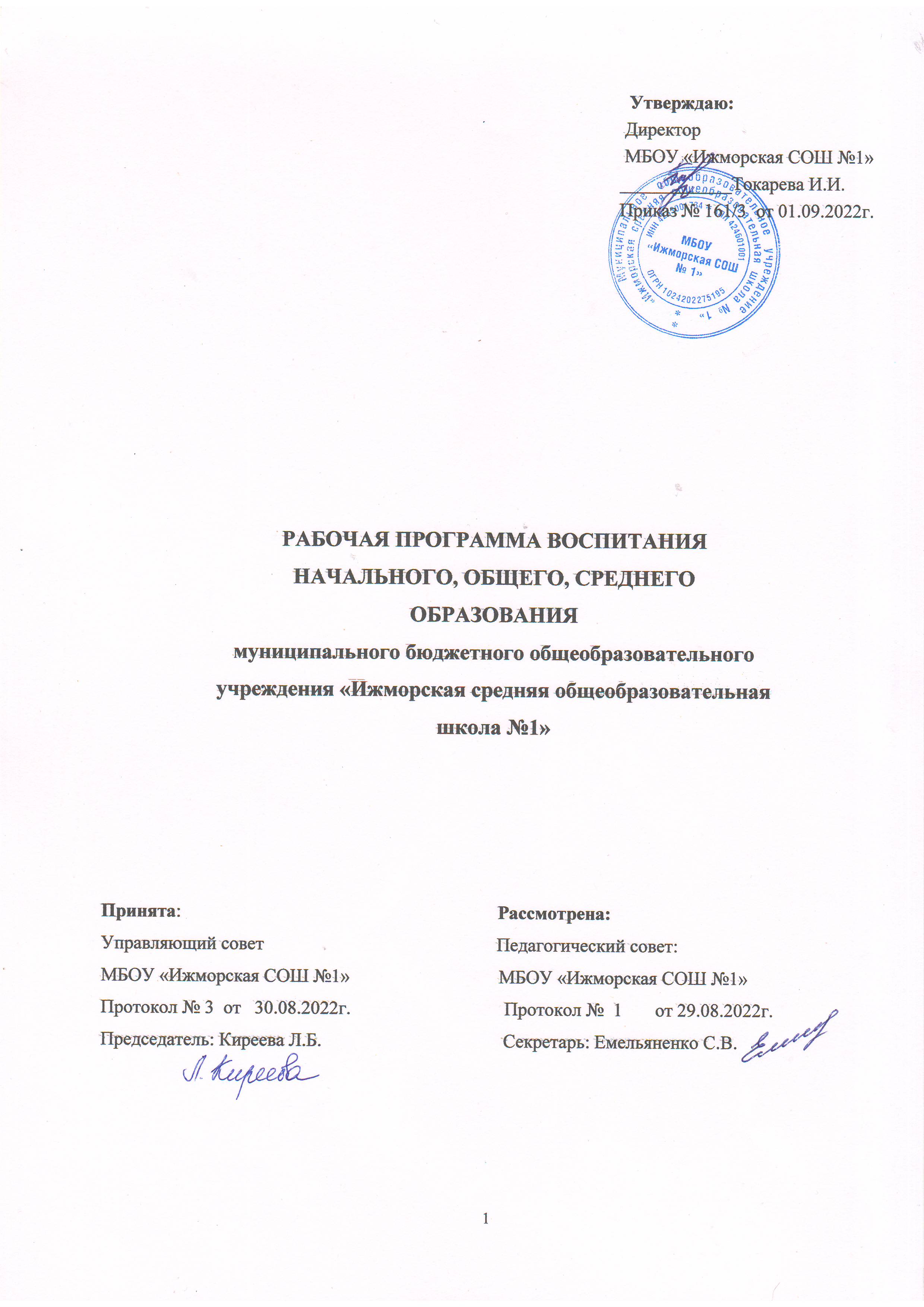 СОДЕРЖАНИЕ                                       Пояснительная запискаРабочая программа воспитания (далее - Программа) МБОУ «Ижморская СОШ №1» разработана с учётом Федерального закона от 29 декабря 2012 г. № 273-ФЗ «Об образовании в Российской Федерации», Стратегии развития воспитания в Российской Федерации на период до 2025 года (распоряжение Правительства РФ от 29 мая 2015 г.№ 996-р) и Плана мероприятий по её реализации в 2021 — 2025 гг. (распоряжение Правительства РФ от 12 ноября 2020 г. № 2945-р), Стратегии национальной безопасности Российской Федерации (Указ Президента РФ от 2 июля 2021 г. № 400), федеральных государственных образовательных стандартов (далее — ФГОС) начального    общего    образования    (приказ     Минпросвещения     России от 31 мая 2021 г. № 286), основного общего образования (приказ Минпросвещения России от 31 мая 2021 г. № 287), среднего общего образования (приказ Минобрнауки России от 17 мая 2012 г. № 413).Программа основывается на единстве и преемственности образовательного процесса всех уровней общего образования.Рабочая   программа   воспитания   предназначена   для   планирования и организации системной воспитательной деятельности; разрабатывалась с участием коллегиальных органов управления общеобразовательной организацией, в том числе советов обучающихся, советов родителей (законных представителей); реализуется в единстве урочной и внеурочной деятельности, осуществляемой совместно с семьёй и другими участниками образовательных отношений, социальными институтами воспитания; предусматривает приобщение обучающихся к российским традиционным духовным ценностям, включая ценности своей этнической группы, правилам и нормам поведения, принятым в российском обществе на основе российских базовых конституционных норм и ценностей; историческое    просвещение,     формирование     российской     культурной и  гражданской идентичности обучающихся.Программа включает три раздела: целевой, содержательный, организационный.Приложение- календарный план воспитательной работы.Пояснительная записка не является частью рабочей программы воспитания.                       РАЗДЕЛ 1. ЦЕЛЕВОЙУчастниками образовательных отношений являются педагогические и другие   работники   общеобразовательной   организации, обучающиеся, их родители (законные представители), представители иных организаций, участвующие   в   реализации   образовательного   процесса   в   соответствии с законодательством Российской Федерации, локальными актами общеобразовательной организации. Родители (законные представители) несовершеннолетних    обучающихся    имеют    преимущественное     право на    воспитание    своих    детей.    Содержание    воспитания    обучающихся в общеобразовательной организации определяется содержанием российских базовых (гражданских, национальных) норм и ценностей, которые закреплены в Конституции Российской Федерации. Эти ценности и нормы определяют инвариантное содержание воспитания обучающихся. Вариативный компонент содержания воспитания обучающихся включает духовно-нравственные ценности культуры, традиционных религий народов России.Воспитательная деятельность в МБОУ «Ижморская СОШ №1» планируется и осуществляется в соответствии с приоритетами государственной политики в сфере воспитания, установленными в Стратегии развития воспитания в Российской Федерации на период до 2025 года (распоряжение Правительства Российской Федерации от 29 мая 2015 г. № 996-р). Приоритетной задачей Российской Федерации в сфере воспитания детей является развитие высоконравственной личности, разделяющей российские традиционные духовные ценности, обладающей актуальными знаниями и умениями, способной реализовать свой потенциал в условиях современного общества, готовой к мирному созиданию и защите Родины.       Цель и задачи воспитания обучающихся      Современный национальный идеал личности, воспитанной в новой российской общеобразовательной школе – это высоконравственный, творческий, компетентный гражданин России, принимающий судьбу Отечества как свою личную, осознающей ответственность за настоящее и будущее своей страны, укорененный в духовных и культурных традициях российского народа.          Цель воспитания - личностное развитие школьников, проявляющееся:1) в усвоении ими знаний основных норм, которые общество выработало на основе этих ценностей; 2)в развитии их позитивных отношений к этим общественным ценностям (то есть в развитии их социально значимых отношений);3)в приобретении ими соответствующего этим ценностям опыта поведения, опыта применения сформированных знаний и отношений на практике.        Данная цель ориентирует педагогов на обеспечение позитивной динамики развития его личности. В связи с этим важно сочетание усилий педагога по развитию личности ребенка и усилий самого ребенка по своему саморазвитию. Их сотрудничество, партнерские отношения являются важным фактором успеха в достижении цели.                 Программа реализуется в единстве учебной и воспитательной деятельности общеобразовательной организации по основным направлениям воспитания в соответствии с ФГОС:1. гражданское воспитание — формирование российской гражданской идентичности, принадлежности к общности граждан Российской Федерации, к народу России как источнику власти в Российском государстве и субъекту тысячелетней российской государственности, уважения к правам, свободам и обязанностям гражданина России, правовой и политической культуры;2. патриотическое воспитание — воспитание любви к родному краю, Родине, своему народу, уважения к другим народам России; историческое просвещение, формирование российского национального исторического сознания, российской культурной идентичности;3. духовно-нравственное воспитание — воспитание на основе духовно-нравственной культуры народов России, традиционных религий народов России, формирование традиционных российских семейных ценностей; воспитание честности, доброты, милосердия, сопереживания, справедливости, коллективизма, дружелюбия и взаимопомощи, уважения к старшим, к памяти предков, их вере и культурным традициям;4. эстетическое воспитание — формирование эстетической культуры на основе российских традиционных духовных ценностей, приобщение к лучшим образцам отечественного и мирового искусства;5. физическое воспитание, формирование культуры здорового образа жизни и эмоционального благополучия — развитие физических способностей с учётом возможностей и состояния здоровья, навыков безопасного поведения в природной и социальной среде, чрезвычайных ситуациях;6. трудовое воспитание — воспитание уважения к труду, трудящимся, результатам труда (своего и других людей), ориентация на трудовую деятельность, получение профессии, личностное самовыражение в продуктивном, нравственно достойном труде в российском обществе, достижение выдающихся результатов в профессиональной деятельности;7. экологическое воспитание — формирование экологической культуры, ответственного, бережного отношения к природе, окружающей среде на основе российских традиционных духовных ценностей, навыков охраны, защиты, восстановления природы, окружающей среды;8. ценности научного познания — воспитание стремления к познанию себя и других людей, природы и общества, к получению знаний, качественного образования с учётом личностных интересов и общественных потребностей.Достижению поставленной цели воспитания школьников будет способствовать решение следующих основных задач: усвоение ими знаний норм, духовно-нравственных ценностей, традиций, которые выработало российское общество (социально значимых знаний); формирование и развитие личностных отношений к этим нормам, ценностям, традициям (их освоение, принятие); приобретение соответствующего этим нормам, ценностям, традициям социокультурного опыта поведения, общения, межличностных и социальных отношений, применения полученных знаний; достижение личностных результатов освоения общеобразовательных программ в соответствии с ФГОС.        Задачи воспитания:1.	Реализовывать потенциал классного руководства в воспитании и социализации школьников, в т.ч. в реализации региональной стратегии воспитания «Я – Кузбассовец», поддерживать активное участие классных сообществ в жизни школы, поселка, округа, региона. 2. использовать в воспитании детей возможности школьного урока, поддерживать использование на уроках интерактивных форм занятий с учащимися; 3. вовлекать школьников в кружки, секции, клубы, студии и иные объединения, работающие по школьным программам внеурочной деятельности (в т.ч. через цикл внеурочных занятий «Разговоры о важном») реализовывать их воспитательные возможности;4. организовать работу с семьями школьников, их родителями или законными представителями, направленную на совместное решение проблем личностного развития детей;5.  инициировать и поддерживать ученическое самоуправление – как на уровне школы, так и на уровне классных сообществ; 6.   организовывать профориентационную работу со школьниками, способствующую формированию у учащихся потребности в профессиональном самоопределении в соответствии с личностными особенностями и с учетом потребностей рынка труда, в т.ч. региональную программу «Сто дорог – одна моя».;7. реализовывать воспитательные возможности общешкольных ключевых дел, поддерживать традиции их коллективного планирования, организации, проведения и анализа в школьном сообществе;8. поддерживать деятельность функционирующих на базе школы детских общественных объединений и организаций; 9.  организовать работу школьных медиа, реализовывать их воспитательный потенциал; 10. организовывать для школьников экскурсии, экспедиции, походы и реализовывать их воспитательный потенциал;11. развивать предметно-эстетическую среду школы и реализовывать её воспитательные возможности.     Планомерная реализация поставленных задач позволит организовать в школе интересную и событийно насыщенную жизнь детей, их родителей (законных представителей) и педагогов, что станет эффективным способом профилактики антисоциального поведения школьников.Целевые ориентиры результатов воспитания       Требования к личностным результатам освоения обучающимися образовательных программ начального общего, основного общего, среднего общего образования установлены в соответствующих ФГОС.       На основании этих требований в данном разделе представлены целевые ориентиры результатов в воспитании, развитии личности обучающихся, на достижение которых должна быть направлена деятельность педагогического коллектива для выполнения требований ФГОС.       Целевые ориентиры определены в соответствии с инвариантным содержанием воспитания обучающихся на основе российских базовых (гражданских, конституциональных) ценностей, обеспечивают единство воспитания, воспитательного пространства.          Целевые ориентиры результатов воспитания сформулированы на уровнях начального общего, основного общего, среднего общего образования по направлениям воспитания в соответствии с ФГОС.          Целевые ориентиры результатов воспитания на уровне начального                                                общего образования.Целевые ориентиры результатов воспитания на уровне основного общего образования.Целевые ориентиры результатов воспитания на уровне среднего общего образования.       РАЗДЕЛ 2. СОДЕРЖАТЕЛЬНЫЙ    Уклад общеобразовательной организации          Муниципальное бюджетное общеобразовательное учреждение «Ижморская средняя общеобразовательная школа №1» расположена в районном посёлке Ижморском, на ул. Комсомольская, 5.  Особенностью социального окружения школы является близость Дома детского творчества, детской школы искусств, детско-юношеской спортивной школы, музея и библиотеки, что является источником положительного влияния на учащихся школы.            В 2022-2023 учебном году в школе обучается 531 учащийся.  К ведению классного руководства привлечены 26 педагогических работников в 26 классах -комплектах (11 классов  - начальное общее образование; 13 – основное общее образование и  2 – среднее общее образование). Воспитываются в полных семьях 69%, в многодетных – 23%, опекаемых – 4%, дети-инвалиды – 0.7 %. Состоят на учете в ПДН 1.4 % учащихся, на внутришкольном учёте – 2% учащихся.          С 2018 года школа входит в состав Российского движения школьников (РДШ), на базе школы открыто первичное отделение РДШ, в школе работает штаб РДШ «Лидер», который реализует конкурсную систему РДШ. На базе школы в 2018 года открылся цент профориентации «Шаги к профессии». Так же в школе открыт и активно работает спортивный клуб «Факел».       Реализация процесса воспитания осуществляется через создание в школе детско-взрослых общностей, которые объединяют детей и педагогов яркими и содержательными событиями, общими позитивными эмоциями и доверительными отношениями друг к другу. Стержнем годового цикла воспитательной работы школы являются ключевые общешкольные дела, через которые осуществляется интеграция воспитательных усилий педагогов. Важной чертой каждого ключевого дела является коллективная разработка, коллективное планирование, коллективное проведение и коллективный анализ их результатов. В проведении общешкольных дел отсутствует соревновательность между классами, поощряется конструктивное межклассное и межвозрастное взаимодействие школьников, а также их социальная активность. Педагоги школы ориентированы на формирование коллективов в рамках школьных классов, кружков, студий, секций и иных детских объединений, на установление в них доброжелательных и товарищеских взаимоотношений.  Ключевой фигурой воспитания в школе является классный руководитель, реализующий по отношению к детям защитную, личностно развивающую, организационную, посредническую (в разрешении конфликтов) функции.          Главный ориентир - создание в образовательной организации психологически комфортной среды для каждого ребенка и взрослого, без которой невозможно конструктивное взаимодействие школьников и педагогов. В школе создаются такие условия, при которых по мере взросления ребенка увеличивается его роль в совместных делах (от пассивного наблюдателя до организатора).          Процесс воспитания в образовательной организации основывается на следующих принципах:- неукоснительное соблюдение законности и прав семьи и ребенка, соблюдения конфиденциальности информации о ребёнке и семье, приоритета безопасности ребёнка при нахождении в образовательной организации;- ориентир на создание в образовательной организации психологически комфортной среды для каждого ребёнка и взрослого, без которой невозможно конструктивное взаимодействие школьников и педагогов; - реализация процесса воспитания главным образом через создание в школе детско-взрослых общностей, которые объединяют детей и педагогов яркими и содержательными событиями, общими позитивными эмоциями и доверительными отношениями друг к другу.           Основными традициями воспитания в МБОУ «Ижморская СОШ №1» являются: - стержнем годового цикла воспитательной работы школы являются ключевые общешкольные дела, через которые осуществляется интеграция воспитательных усилий педагогов;- важной чертой каждого ключевого дела и большинства используемых для воспитания других совместных дел педагогов и школьников является коллективная разработка, коллективное планирование, коллективное проведение и коллективный анализ их результатов;- в школе создаются такие условия, при которых по мере взросления ребёнка увеличивается и его роль в совместных делах (от пассивного наблюдателя до организатора); - педагоги школы ориентированы на формирование коллективов в рамках школьных классов, кружков, студий, секций и иных детских объединений, на установление в них доброжелательных и товарищеских взаимоотношений;- ключевой фигурой воспитания в школе является классный руководитель, реализующий по отношению к детям защитную, личностно развивающую, организационную, посредническую (в разрешении конфликтов) функции.- в проведении общешкольных дел отсутствует соревновательность между классами, поощряется конструктивное межклассное и межвозрастное взаимодействие школьников, а также их социальная активность.Виды, формы и содержание воспитательной деятельности    	Виды, формы и содержание воспитательной деятельности в этом разделе планируются, представляются по модулям. Каждый из модулей обладает воспитательным потенциалом с особыми условиями, средствами, возможностями воспитания. Практическая реализация цели и задач воспитания осуществляется в рамках следующих направлений воспитательной работы школы:1. Инвариантные модули1.1  Урочная деятельность1.2  Внеурочная деятельность1.3  Классное руководство1.4  Основные школьные дела1.5  Внешкольные мероприятия1.6  Организация предметно-эстетической среды1.7 Взаимодействие с родителями1.8 Самоуправление1.9 Профилактика и безопасность1.10 Социальное партнерство1.11 Профориентация2. Вариативные модули2.1 Детские общественные объединения2.2 Школьные медиа2.3 Школьный музей2.4 Школьный спортивный клуб2.5 «Я-Кузбассовец»1. Инвариантные модули1.1 Урочная деятельность Реализация воспитательного потенциала уроков предусматривает:максимальное использование воспитательных возможностей содержания учебных предметов для формирования у обучающихся российских традиционных духовно-нравственных и социокультурных ценностей, российского исторического сознания на основе исторического просвещения; подбор соответствующего тематического содержания, текстов для чтения, задач для решения, проблемных ситуаций для обсуждений;включение учителями в рабочие программы по всем учебным предметам, курсам, модулям целевых ориентиров результатов воспитания, их учёт в формулировках воспитательных задач уроков, занятий, освоения учебной тематики, их реализацию в обучении;включение учителями в рабочие программы учебных предметов, курсов, модулей тематики в соответствии с календарным планом воспитательной работы;выбор методов, методик, технологий, оказывающих воспитательное воздействие на личность в соответствии с воспитательным идеалом, целью и задачами воспитания, целевыми ориентирами результатов воспитания; реализацию приоритета воспитания в учебной деятельности;привлечение внимания обучающихся к ценностному аспекту изучаемых на уроках предметов, явлений и событий, инициирование обсуждений, высказываний своего мнения, выработки своего личностного отношения к изучаемым событиям, явлениям, лицам;применение     интерактивных      форм      учебной      работы      -интеллектуальных, стимулирующих познавательную мотивацию, игровых методик, дискуссий, дающих возможность приобрести опыт ведения конструктивного диалога; групповой работы, которая учит строить отношения и действовать в команде, способствует развитию критического мышления;побуждение обучающихся соблюдать нормы поведения, правила общения со сверстниками и педагогами, соответствующие укладу общеобразовательной организации, установление и поддержку доброжелательной атмосферы;организацию шефства мотивированных и эрудированных обучающихся над неуспевающими одноклассниками, в том числе с особыми образовательными потребностями, дающего обучающимся социально значимый опыт сотрудничества и взаимной помощи;инициирование и поддержку исследовательской деятельности обучающихся в форме индивидуальных и групповых проектов.1.2 Внеурочная деятельностьРеализация воспитательного потенциала внеурочной деятельности в целях обеспечения индивидуальных потребностей обучающихся осуществляется в рамках выбранных обучающимися курсов, занятий:-курсы, занятия исторического просвещения, патриотической, гражданско-патриотической, краеведческой, историко-культурной, экологической направленности («Разговоры о важном», «Эколята - юные защитники природы», «Мой край родной» , «География Кузбасса»), -занятия по формированию функциональной грамотности обучающихся (в том числе финансовой грамотности) («Финансовая грамотность», «Азбука финансовой грамотности»), - занятия, направленные на удовлетворение профориентационных интересов и потребностей обучающихся («Тропинка в профессию», «Твоя профессиональная карьера», «Профессиональные пробы»)-курсы, занятия духовно-нравственной направленности, основам духовно-нравственной культуры народов России, духовно-историческому краеведению («Мой край родной», «Азбука нравственности», «Дорожка к себе»);-курсы, занятия    познавательной, научной, исследовательской, просветительской направленности, проектной деятельности ( «Лего-конструирование» , «Смысловое чтение», «Проектная деятельность», «Учусь создавать проект», «Школа знатоков», «Знайка.КОМП.», «Юный спасатель», «В мире английского языка», «ГПД: игры и досуговое общение», «Занимательная химия», « Законы общества», «Разговорный английский», «3-Д моделирование и прототипирование», «Управление беспилотными летательными аппаратами», «Промышленный дизайн» «Школа первой помощи», « Работа в программе Python», «Программирование в средеScratch», «Медиа-студия»)-курсы, занятия в области искусств, художественного творчества       разных видов и жанров ( «Умелые руки», «Рукодельница», «Дебют», «Ритм»);-курсы, занятия оздоровительной и спортивной направленности («Белая ладья»,  «Шахматы», «Бокс», «Спортивные игры и  ОФП», «Волейбол», «Лыжи» ).               МБОУ «Ижморская СОШ №1» не реализуют программы внеурочной деятельности в сетевом взаимодействии, так как имеет все кадровые и материально-технические ресурсы.1.3 Классное руководство Осуществляя классное руководство, педагог организует работу с коллективом класса; индивидуальную работу с учащимися вверенного ему класса; работу с учителями, преподающими в данном классе; работу с родителями учащихся или их законными представителями. Основной целью деятельности классного руководителя является: создание условий для саморазвития и самореализации личности учащегося, его успешной социализации в обществе. Реализация воспитательного потенциала классного руководства как деятельности педагогических работников, осуществляющих классное руководство в качестве особого вида педагогической деятельности, направленной, в первую очередь, на решение задач воспитания и социализации обучающихся, предусматривает:планирование и проведение классных часов целевой воспитательной, тематической направленности;инициирование и поддержку участия класса в общешкольных делах, мероприятиях, оказание необходимой помощи обучающимся в их подготовке, проведении и анализе;организацию интересных и полезных для личностного развития обучающихся совместных дел, позволяющих вовлекать в них обучающихся с разными потребностями, способностями, давать возможности для самореализации, устанавливать и укреплять доверительные отношения, стать для них значимым взрослым, задающим образцы поведения;сплочение коллектива класса через игры и тренинги на командообразование, внеучебные и внешкольные мероприятия, походы, экскурсии, празднования дней рождения обучающихся, классные вечера;изучение особенностей личностного развития обучающихся путём наблюдения за их поведением, в специально создаваемых педагогических ситуациях, в играх, беседах по нравственным проблемам; результаты наблюдения сверяются с результатами бесед с родителями, учителями, а также (при необходимости) со школьным психологом;доверительное общение и поддержку обучающихся в решении проблем (налаживание взаимоотношений с одноклассниками или педагогами, успеваемость и т. д.), совместный поиск решений проблем, коррекцию поведения обучающихся через частные беседы индивидуально и вместе с их родителями, с другими обучающимися класса;индивидуальную работу с обучающимися класса по ведению личных портфолио, в которых они фиксируют свои учебные, творческие, спортивные, личностные достижения;регулярные консультации с учителями-предметниками, направленные на формирование единства требований по вопросам воспитания и обучения, предупреждение и/или разрешение конфликтов между учителями и обучающимися;проведение мини-педсоветов для решения конкретных проблем класса, интеграции воспитательных влияний педагогов на обучающихся, привлечение учителей-предметников к участию в классных делах, дающих им возможность лучше узнавать и понимать обучающихся, общаясь и наблюдая их во внеучебной обстановке, участвовать в родительских собраниях класса;организацию и проведение регулярных родительских собраний, информирование родителей об успехах и проблемах обучающихся, их положении в классе, жизни класса в целом, помощь родителям и иным членам семьи в отношениях с учителями, администрацией;создание и организацию работы родительского комитета класса,участвующего в решении вопросов воспитания и обучения в классе, общеобразовательной организации;привлечение родителей (законных представителей), членов семей обучающихся к организации и проведению воспитательных дел, мероприятий в классе и общеобразовательной организации;проведение в классе праздников, конкурсов, соревнований и т. п.1.4 Основные школьные дела1.5 Внешкольные мероприятияРеализация воспитательного потенциала внешкольных мероприятий предусматривает:- общие внешкольные мероприятия, в том числе организуемые совместно с социальными партнёрами общеобразовательной организации;- внешкольные тематические мероприятия воспитательной направленности, организуемые педагогами по изучаемым в общеобразовательной организации учебным предметам, курсам, модулям;-экскурсии, походы выходного дня (в музей, картинную галерею, цирк, на предприятие (как в поселке, так и в близлежащие города)), организуемые в классах классными руководителями, в том числе совместно с родителями (законными представителями) обучающихся с привлечением их к планированию, организации, проведению, оценке мероприятия;- литературные, исторические, экологические и другие походы, экскурсии, экспедиции, слёты и т. п., организуемые педагогами, в том числе совместно с родителями (законными представителями) обучающихся для изучения историко-культурных мест, событий, биографий проживавших в этой местности российских поэтов и писателей, деятелей науки, природных и историко-культурных ландшафтов, флоры и фауны и др.;- выездные события, включающие в себя комплекс коллективных творческих дел, в процессе которых складывается детско-взрослая общность, характеризующаяся доверительными взаимоотношениями, ответственным отношением к делу, атмосферой эмоционально-психологического комфорта.         1.6 Организация предметно-пространственной среды           Окружающая ученика предметно-эстетическая среда школы при ее грамотной организации обогащает его внутренний мир, способствует формированию чувства вкуса и стиля, создает атмосферу психологического комфорта, предупреждает стрессовые ситуации, способствует позитивному восприятию учеником учебного процесса.Реализация	воспитательного	потенциала	предметно- пространственной среды предусматривает совместную деятельность педагогов, обучающихся, других участников образовательных отношений по её созданию, поддержанию, использованию в воспитательном  процессе:оформление внешнего вида здания, фасада, холла при входе в общеобразовательную организацию государственной символикой Российской Федерации, субъекта Российской Федерации, муниципального образования (флаг, герб), изображениями символики Российского государства в разные периоды тысячелетней истории, исторической символики региона;организацию и проведение церемоний поднятия (спуска) государственного флага Российской Федерации;размещение карт России, регионов, муниципальных образований (современных и исторических, точных и стилизованных, географических, природных, культурологических, художественно оформленных, в том числе материалами, подготовленными обучающимися) с изображениями значимых культурных объектов местности, региона, России, памятных исторических, гражданских, народных, религиозных мест почитания, портретов выдающихся государственных деятелей России, деятелей культуры, науки, производства, искусства, военных, героев и защитников Отечества;изготовление, размещение, обновление художественных изображений (символических, живописных, фотографических, интерактивных аудио и видео) природы России, региона, местности, предметов традиционной культуры и быта, духовной культуры народов России;организацию и поддержание в общеобразовательной организации звукового пространства позитивной духовно-нравственной, гражданско-патриотической воспитательной направленности, исполнение гимна Российской Федерации;разработку, оформление, поддержание, использование в воспитательном процессе «мест гражданского почитания» в школе или на прилегающей территории для общественно-гражданского почитания лиц, мест, событий в истории России; мемориалов воинской славы, памятников, памятных досок в  общеобразовательной организации;оформление и обновление «мест новостей», стендов в помещениях, содержащих в доступной, привлекательной форме новостную информацию позитивного гражданско-патриотического, духовно-нравственного содержания, фотоотчёты об интересных событиях, поздравления педагогов и обучающихся и т. п.;разработку и популяризацию символики общеобразовательной организации (эмблема, логотип, элементы костюма обучающихся и т. п.), используемой как повседневно, так и в торжественные моменты;подготовку и размещение регулярно сменяемых экспозиций творческих работ обучающихся в разных предметных областях, демонстрирующих их способности, знакомящих с работами друг друга;поддержание эстетического вида и благоустройство всех помещений в общеобразовательной организации, доступных и безопасных рекреационных зон, озеленение территории при общеобразовательной организации;разработку, оформление, поддержание и использование игровых пространств, спортивных и игровых площадок, зон активного и тихого отдыха;деятельность классных руководителей вместе с обучающимися, их родителями по благоустройству, оформлению школьных аудиторий, пришкольной территории;разработку и оформление пространств проведения значимых событий, праздников, церемоний, торжественных линеек, творческих вечеров (событийный дизайн);разработку и обновление материалов (стендов, плакатов, инсталляций и др.), акцентирующих внимание обучающихся на важных для воспитания ценностях, правилах, традициях, укладе общеобразовательной  организации, актуальных вопросах профилактики и безопасности.Предметно-пространственная	среда	строится	как	максимально доступная для обучающихся с особыми образовательными потребностями.1.7 Взаимодействие с родителями (законными представителями)Реализация 	воспитательного	потенциала	взаимодействия	с родителями	(законными	представителями)	обучающихся предусматривает:создание и деятельность в общеобразовательной организации, в классах представительных органов родительского сообщества (родительского комитета общеобразовательной организации, классов), участвующих в обсуждении и решении вопросов воспитания и обучения, деятельность представителей родительского сообщества в Управляющем совете общеобразовательной организации;тематические родительские собрания в классах, общешкольные родительские собрания по вопросам воспитания, взаимоотношений обучающихся и педагогов, условий обучения и воспитания;родительские дни, в которые родители (законные представители) могут посещать уроки и внеурочные занятия;работу семейных клубов, родительских гостиных, круглых столов, предоставляющих родителям, педагогам и обучающимся площадку для совместного досуга и общения, с обсуждением актуальных вопросов воспитания, приглашением специалистов;проведение тематических собраний (в том числе по инициативе родителей), на которых родители могут получать советы по вопросам воспитания, консультации психологов, врачей, социальных работников, служителей традиционных российских религий, обмениваться опытом;родительские форумы при интернет-сайте общеобразовательной организации, интернет-сообщества, группы с участием педагогов, на которых обсуждаются интересующие родителей вопросы, согласуется совместная деятельность;участие родителей в психолого-педагогических консилиумах в случаях, предусмотренных нормативными документами о психолого- педагогическом консилиуме в общеобразовательной организации в соответствии с порядком привлечения родителей (законных представителей);привлечение родителей (законных представителей) к подготовке и проведению классных и общешкольных мероприятий;при наличии среди обучающихся детей-сирот, оставшихся без попечения родителей, приёмных детей целевое взаимодействие с их законными представителями.1.8 СамоуправлениеРеализация воспитательного потенциала ученического самоуправления в МБОУ «Ижморская СОШ №1» предусматривает:организацию и деятельность органов ученического самоуправления (совет обучающихся или др.), избранных обучающимися;представление органами ученического самоуправления интересов обучающихся в процессе управления общеобразовательной организацией;защиту органами ученического самоуправления законных интересов и прав обучающихся;участие представителей органов ученического самоуправления в разработке, обсуждении и реализации рабочей программы воспитания, календарного плана воспитательной работы;участие представителей органов ученического самоуправления обучающихся в анализе воспитательной деятельности в общеобразовательной организации.1.9 Профилактика и безопасностьРеализация воспитательного потенциала профилактической деятельности в целях формирования и поддержки безопасной и комфортной среды в МБОУ «Ижморская СОШ №1» предусматривает:организацию деятельности педагогического коллектива по созданиюв общеобразовательной организации эффективной профилактической среды обеспечения безопасности жизнедеятельности как условия успешной воспитательной деятельности;проведение исследований, мониторинга рисков безопасности и ресурсов повышения безопасности, выделение и психолого-педагогическое сопровождение групп риска обучающихся по разным направлениям (агрессивное поведение, зависимости и др.);проведение коррекционно-воспитательной работы с обучающимся групп риска силами педагогического коллектива и с привлечением сторонних специалистов (психологов, работников социальных служб, правоохранительных органов, опеки и т. д.);разработку и реализацию профилактических программ, направленных на работу как с девиантными обучающимися, так и с их окружением; организацию межведомственного взаимодействия;вовлечение обучающихся в воспитательную деятельность, проекты, программы профилактической направленности социальных и природных рисков в общеобразовательной организации и в социокультурном окружении с педагогами, родителями, социальными партнёрами (антинаркотические, антиалкогольные, против курения; безопасность в цифровой среде; профилактика вовлечения в деструктивные группы в социальных сетях, деструктивные молодёжные, религиозные объединения, культы, субкультуры; безопасность дорожного движения; безопасность на воде, безопасность на транспорте; противопожарная безопасность; гражданская оборона; антитеррористическая, антиэкстремистская безопасность и т. д.);организацию превентивной работы с обучающимися со сценариями социально одобряемого поведения, по развитию навыков саморефлексии, самоконтроля, устойчивости к негативным воздействиям, групповому давлению;профилактику правонарушений, девиаций посредством организации деятельности, альтернативной девиантному поведению — познания (путешествия), испытания себя (походы, спорт), значимого общения, творчества, деятельности (в том числе профессиональной, религиозно- духовной, благотворительной, художественной и др.);предупреждение, профилактику и целенаправленную деятельность в случаях появления, расширения, влияния в общеобразовательной организации маргинальных групп обучающихся (оставивших обучение, криминальной направленности, с агрессивным поведением и др.);профилактику расширения групп, семей обучающихся, требующих специальной психолого-педагогической поддержки и сопровождения (слабоуспевающие, социально запущенные, социально неадаптированные дети-мигранты, обучающиеся с ОВЗ и т. д.)1.10  Социальное партнёрствоСоциальные партнеры1. Совет народных депутатов Ижморского муниципального района2. МУК «Ижморская ЦКС»3.МУК «Ижморская ЦБС» 4.МБУ ДО «Дом творчества»5.МБУ ДО «Ижморская ДЮСШ»6.МУК «Ижморский краеведческий музей»7.Отделение МВД по Ижморскому МОРеализация воспитательного потенциала социального партнёрства может предусматривать:участие представителей организаций-партнёров в проведении отдельных мероприятий в рамках рабочей программы воспитания и календарного плана воспитательной работы (дни открытых дверей, государственные, региональные, школьные праздники, торжественные мероприятия и т. п.);участие представителей организаций-партнёров в проведении отдельных уроков, внеурочных занятий, внешкольных мероприятий соответствующей тематической направленности;проведение на базе организаций-партнёров отдельных уроков, занятий, внешкольных мероприятий, акций воспитательной направленности;социальные проекты, совместно разрабатываемые и реализуемые обучающимися,	педагогами	с	организациями-партнёрами благотворительной, экологической, патриотической, трудовой и т. д. направленности, ориентированные на воспитание обучающихся, преобразование окружающего социума, позитивное воздействие на социальное окружение.1.11 Профориентация        Цель профориентационной работы в школе – формирование профориентационной компетентности учащихся путем включения в процесс активного планирования своего профессионального будущего, оказание профориентационной поддержки учащимся в процессе выбора будущей профессиональной деятельности. На базе МБОУ «Ижморская СОШ №1» в 2018 г. создан центр профориентации «Шаги к профессии».Реализация воспитательного потенциала профориентационной работы общеобразовательной организации может предусматривать:проведение циклов профориентационных часов, направленных на подготовку обучающегося к осознанному планированию и реализации своего профессионального будущего;профориентационные игры (симуляции, деловые игры, квесты, кейсы), расширяющие знания о профессиях, способах выбора профессий, особенностях, условиях разной профессиональной деятельности;экскурсии на предприятия, в организации, дающие начальные представления о существующих профессиях и условиях работы;посещение профориентационных выставок, ярмарок профессий, тематических профориентационных парков, лагерей, дней открытых дверей в организациях профессионального, высшего образования;организацию на базе детского лагеря при общеобразовательной организации профориентационных смен с участием экспертов в области профориентации, где обучающиеся могут познакомиться с профессиями, получить представление об их специфике, попробовать свои силы в той или иной профессии, развить соответствующие навыки;совместное с педагогами изучение обучающимися интернет- ресурсов, посвящённых выбору профессий, прохождение профориентационного онлайн-тестирования, онлайн-курсов по интересующим профессиям и направлениям профессионального образования;участие в работе всероссийских профориентационных проектов;индивидуальное консультирование психологом обучающихся и их родителей (законных представителей) по вопросам склонностей, способностей, иных индивидуальных особенностей обучающихся, которые могут иметь значение в выборе ими будущей профессии;освоение обучающимися основ профессии в рамках различных курсов по выбору, включённых в обязательную часть образовательной программы, в рамках компонента об участниках образовательных отношений, внеурочной деятельности или в рамках дополнительного образования.         2. Вариативные модули2.1 Детские общественные объединения         Действующее на базе школы детское общественное объединение – это добровольное, самоуправляемое, некоммерческое формирование, созданное по инициативе детей и взрослых, объединившихся на основе общности интересов для реализации общих целей, указанных в уставе общественного объединения.          Работа школьных объединений дает ребенку возможность получить социально значимый опыт гражданского поведения, получить важный для их личностного развития опыт осуществления дел, направленных на помощь другим людям, своей школе, обществу в целом; развить в себе такие качества как внимание, забота, уважение, умение сопереживать, умение общаться, слушать и слышать других.   2.2 Школьные медиа               Цель школьных медиа (совместно создаваемых школьниками и педагогами средств распространения текстовой, аудио и видео информации) – развитие коммуникативной культуры школьников, формирование навыков общения и сотрудничества, поддержка творческой самореализации учащихся. Воспитательный потенциал школьных медиа МБОУ в «Ижморская СОШ №1» реализуется в рамках следующих видов и форм деятельности:        - разновозрастный редакционный совет подростков и консультирующих их взрослых, целью которого является освещение (через школьную газету, школьный сайт) наиболее интересных моментов жизни школы;        - школьный медиацентр осуществляет видеосъемку и мультимедийное сопровождение школьных праздников, фестивалей, конкурсов, спектаклей, капустников, вечеров, дискотек.     2.3 Школьный музей    Школьный музей является одной из форм работы по развитию творческой самодеятельности и общественной активности учащихся в процессе сбора, исследования, обработки и пропаганды материалов источников по истории школы и общества, имеющих воспитательную и научно познавательную ценность. По своему профилю школьный музей в МБОУ «Ижморская СОШ №1» является историческим.         Школьный музей способствует:расширению общеобразовательного кругозора учащихся;воспитанию у учащихся патриотизма, гражданственности, бережного отношения к традициям, культуре и истории своего и других народов;воспитанию познавательных интересов и способностей учащихся;развитию общественно-практической активности учащихся, овладению ими практическими навыками поисковой, исследовательской работы;приобщению детей и подростков к историческому и духовному наследию жителей п. Ижморский  Ижморского района  Кемеровской области через практическое участие в сборе и хранении документов, касающихся истории народного образования;совершенствованию учебно-воспитательного процесса в школе. Задачами школьного музея являются:использование культурных и исторических ценностей  для развития детей и подростков;охрана и пропаганда памятников истории, культуры и  родного края;активная экскурсионно-массовая работа с учащимися, с населением, тесная связь с ветеранами и общественными объединениями;комплектование фонда школьного музея и обеспечение его сохранности;содействие организации и проведению учебно-воспитательного процесса в школе.2.4 Школьный спортивный клуб  В 2018 г. на базе МБОУ «Ижморская СОШ №1» открылся школьный спортивный клуб «Факел». Целью деятельности клуба является способствование формированию навыков здорового образа жизни и систематических занятиях физической культурой и спортом у обучающихся. Функции клуба: - организует и проводит физкультурно-оздоровительные и спортивно-массовые мероприятия, - формирует команды по видам спорта и обеспечивает их участие в соревнованиях различного уровня (школьного, межшкольного,  районного, областного и т. д.) - пропагандирует в образовательной организации основные идеи физической культуры, спорта, здорового образа жизни,-поощряет и стимулирует обучающихся, добившихся высоких показателей в физкультурно-спортивной работе,-участвует в организации работы зимних и летних пришкольных оздоровительно-спортивных лагерей (площадок).    2.5 Модуль  «Я- Кузбассовец!»Реализация воспитательного потенциала военно-патриотической работы в целях формирования осознанного представления о причастности к доблестной истории, культуре, быту, профессиональной среде, экономике и политике родного края. А также ощущения кузбасского как исключительного и ценного, дорогого, желания продолжать свой жизненный путь в регионе/муниципалитете, настроя на созидание, сохранение, преумножение и защиту малой и большой Родины:   -организация деятельности педагогического коллектива, родительского и ученического активов по созданию в МБОУ «Ижморская СОШ №1» эффективной патриотической среды,  -проведение заместителем директора по ВР исследований сформированности патриотических чувств, представлений всех участников школы,   -разработка и реализация педагогами программ внеурочной деятельности, направленных на патриотическую работу творческого, туристско-краеведческого, военно-спортивного направлений,-вовлечение обучающихся в регулярную патриотическую деятельность в рамках курса «Разговоры о важном», дополнение регионально-муниципального и школьного компонента «Разговоров о важном» активностями, демонстрирующими опыт обучающихся в проектах, конкурсах, акциях патриотической направленности,-представление возможности для реальной причастности каждого гражданина к патриотическим процессам и событиям федерального, регионального и муниципального планов.        Целью региональной стратегии является совершенствование единой воспитательной среды, отвечающей требованиям общества, государства, региона, основанной на взаимодействии всех субъектов процесса воспитания, ориентированной на развитие и саморазвитие личности в динамично меняющимся мире, на формирование гражданского самосознания, общей культуры, здорового образа жизни, профессионального самоопределения патриотически ориентированной личности Кузбассовца.        Модуль разработан на основании региональной стратегии развития воспитания «Я-Кузбассовец!» в Кемеровской области – Кузбассе на период до 2025 года.         На внешкольном уровне участие в мероприятиях военно-патриотической, научно (спортивно)-технической, туристско-краеведческой, эколого-биологической, физкультурно-спортивной, художественной, социально-гуманитарной направленности (примечание: ориентиром являются планы районных/областных/региональных конкурсов и мероприятий с обучающимися): Несение Вахты Памяти у обелиска Односельчанам, погибшим в годы ВОВ; участие в спортивных соревнованиях, посвященных памятным датам (День защитника Отечества, День Победы). Участие в фотовыставках «Моя малая Родина», «Красота природы Кузбасса» и др.; участие литературно-художественных конкурсах, имеющие региональную специфику; подготовка и размещение информационных материалов (в социальных группах)           На школьном уровне: церемония поднятия флага и исполнение гимна Кемеровской области Кузбасса; общешкольные мероприятия – ежегодно проводимые творческие дела, связанные со значимыми для детей и педагогов знаменательными датами, в которых участвуют все классы школы, в том числе организуемые совместно с социальными партнёрами общеобразовательной организации «День знаний», конкурс патриотической песни, конкурс чтецов, конкурс рисунков «Есть такая профессия Родину защищать»; флеш-моб «Песни Победы», «Последний звонок» и др. Высадка деревьев на пришкольном участке в честь памятных для школы дат; экскурсии, походы выходного дня (в музей, картинную галерею, технопарк, на предприятие и др.), организуемые в классах классными руководителями, в том числе совместно с родителями (законными представителями) обучающихся с привлечением их к планированию, организации, проведению, оценке мероприятия; На уровне классов Реализация воспитательного потенциала модуля определяется классным руководителем с учетом плана воспитательной работы школы, сложившего социального взаимодействия с учреждениями дополнительного образования, культуры, спорта, социокультурного окружения, национального состава детей данного класса, возможностей их родителей оказать помощь в совместной организации воспитательной деятельности.       Наряду с этим классный руководитель инициирует: выбор и делегирование представителей классов в общешкольные советы дел, ответственных за подготовку общешкольных дел; участие школьных классов в реализации общешкольных дел; На индивидуальном уровне: вовлечение по возможности каждого ребенка в дела школы и класса в одной из возможных для них ролей: сценаристов, постановщиков, исполнителей, ведущих, музыкальных редакторов, корреспондентов, ответственных за оборудование, ответственных за приглашение и встречу гостей и т.п.); индивидуальная помощь ребенку (при необходимости) в освоении навыков подготовки, проведения и анализа совместных дел; наблюдение за поведением ребенка в ситуациях подготовки, проведения и анализа совместных дел, за его отношениями со сверстниками, старшими и младшими школьниками, с педагогами и другими взрослыми.РАЗДЕЛ 3. ОРГАНИЗАЦИОННЫЙКадровое обеспечение          МБОУ «Ижморская СОШ №1" укомплектована педагогическими кадрами, имеющими необходимую квалификацию для решения задач, определенных основной образовательной программой начального общего образования, основной образовательной программой основного общего образования,  основной образовательной программой среднего  общего образованияНормативно-методическое обеспечение   Нормативно-методическое сопровождение в МБОУ «Ижморская СОШ №1»    На уровне школы локальные нормативные документы принимаются  на педагогическом совете, согласовываются  с общешкольным родительским комитетом  и Советом старшеклассников.     Школьные нормативно-правовые акты по вопросам воспитательной деятельности: 1.Устав школы.
2.Локальные акты:Положение о Совете обучающихся.Положение о школьном методическом объединении классных руководителей.Положение о содействии деятельности общественных объединений обучающихся, родителей (законных представителей несовершеннолетних обучающихся), осуществляемой в ОО и незапрещенной законодательством РФПоложение о Совете родителей.Положение о внеурочной деятельности.Положение о спортивном клубе.Положение о школьном музеи.Положение о классном руководстве.Положение об ученическом самоуправлении.Положение о предупреждении правонарушений среди обучающихся.Положение о Совете по профилактике правонарушений среди обучающихся.Положение о правилах поведения обучающихся.Положение о работе с одаренными детьми.Положение о Совете старшеклассников.Положение о порядке посещения обучающимися мероприятий, не предусмотренных учебным планом.Положение по использованию и включению в процесс обучения и воспитания государственных символов РФ.Положение о церемонии поднятия и спуска государственного флага РФ.Положение о  первичном отделении РДШ и др.Также используется нормативно-методическое обеспечение воспитательной деятельности: - должностные инструкции педагогических работников по вопросам воспитательной деятельности;- ведению договорных отношений;-сетевой форме организации образовательного процесса; -сотрудничеству с социальными партнерами, нормативному, методическому обеспечению воспитательной деятельностиТребования к условиям работы с обучающимися с особыми образовательными потребностямиТребования к организации среды для обучающихся с ОВЗ отражаются в адаптированных основных образовательных программах для обучающихся каждой нозологической группы.При организации воспитания обучающихся с особыми образовательными потребностями необходимо ориентироваться на:формирование личности ребёнка с особыми образовательными потребностями с использованием адекватных возрасту и физическому и (или) психическому состоянию методов воспитания;создание оптимальных условий совместного воспитания и обучения обучающихся с особыми образовательными потребностями и их сверстников, с использованием адекватных вспомогательных средств и педагогических приёмов, организацией совместных форм работы воспитателей, педагогов-психологов, учителей-логопедов, учителей-дефектологов;личностно-ориентированный подход в организации всех видов деятельности обучающихся с особыми образовательными потребностями.       На уровне воспитывающей среды: во всех локальных составляющих актах строится как максимально доступная для детей с ОВЗ; событийная воспитывающая среда обеспечивает возможность включения каждого ребенка в различные формы жизни детского сообщества; рукотворная воспитывающая среда обеспечивает возможность демонстрации уникальности достижений каждого обучающегося с ОВЗ. На уровне общности: формируются условия освоения социальных ролей, ответственности и самостоятельности, сопричастности к реализации целей и смыслов сообщества, приобретается опыт развития отношений между обучающимися, родителями (законными представителями), педагогами.    Детская и детско-взрослая общности в инклюзивном образовании развиваются на принципах заботы, взаимоуважения и сотрудничества в совместной деятельности. На уровне деятельностей: педагогическое проектирование совместной деятельности в классе, в разновозрастных группах, в малых группах детей, в детско-родительских группах обеспечивает условия освоения доступных навыков, формирует опыт работы в команде, развивает активность и ответственность каждого обучающегося в социальной ситуации его развития. На уровне событий: проектирование педагогами ритмов учебной работы, отдыха, праздников и общих дел с учетом специфики социальной и культурной ситуации развития каждого ребенка с ОВЗ обеспечивает возможность его участия в жизни класса, школы, событиях группы, формирует личностный опыт, развивает самооценку и уверенность в своих силах. Особыми задачами воспитания обучающихся с особыми образовательными потребностями являются: налаживание эмоционально-положительного взаимодействия детей с ОВЗ с окружающими для их успешной адаптации и интеграции в школе;  формирование доброжелательного отношения к детям с ОВЗ и их семьям со стороны всех участников образовательных отношений;  построение воспитательной деятельности с учетом индивидуальных особенностей каждого обучающегося с ОВЗ;  активное привлечение семьи и ближайшего социального окружения к воспитанию обучающихся с ОВЗ;  обеспечение психолого-педагогической поддержки семей обучающихся с ОВЗ в развитии и содействие повышению уровня их педагогической, психологической, медикосоциальной компетентности;  индивидуализация в воспитательной работе с обучающимися с ОВЗ.Система поощрения социальной успешности и проявлений активной жизненной позиции обучающихсяСистема поощрения проявлений активной жизненной позиции и социальной успешности обучающихся призвана способствовать формированию у обучающихся ориентации на активную жизненную позицию, инициативность, максимально вовлекать их в совместную деятельность в воспитательных целях. Система проявлений активной жизненной позиции и поощрения социальной успешности обучающихся строится на принципах:публичности, открытости поощрений (информирование всех обучающихся о награждении, проведение награждений в присутствии значительного числа обучающихся);соответствия артефактов и процедур награждения укладу общеобразовательной организации, качеству воспитывающей среды, символике общеобразовательной организации;прозрачности правил поощрения (наличие положения о награждениях, неукоснительное следование порядку, зафиксированному в этом документе, соблюдение справедливости при выдвижении кандидатур);регулирования частоты награждений (недопущение избыточности в поощрениях, чрезмерно больших групп поощряемых и т. п.);сочетания индивидуального и коллективного поощрения (использование индивидуальных и коллективных наград даёт возможность стимулировать индивидуальную и коллективную активность обучающихся, преодолевать межличностные противоречия между обучающимися, получившими и не получившими награды);привлечения к участию в системе поощрений на всех стадиях родителей (законных представителей) обучающихся, представителей родительского сообщества, самих обучающихся, их представителей (с учётом наличия ученического самоуправления), сторонних организаций, их статусных представителей;дифференцированности поощрений (наличие уровней и типов наград позволяет продлить стимулирующее действие системы поощрения).Формы поощрения проявлений активной жизненной позиции обучающихся и социальной успешности: индивидуальные и групповые портфолио, рейтинги, благотворительная поддержка.Ведение портфолио — деятельность обучающихся при её организации и регулярном поощрении классными руководителями, поддержке родителями (законными представителями) по собиранию (накоплению) артефактов, фиксирующих и символизирующих достижения обучающегося.Портфолио может включать артефакты признания личностных достижений, достижений в группе, участия в деятельности (грамоты, поощрительные письма, фотографии призов, фото изделий, работ и др., участвовавших в конкурсах и т. д.). Кроме индивидуального портфолио, возможно ведение портфолио класса.Рейтинг — размещение имен обучающихся или названий групп в последовательности, определяемой их успешностью, достижениями в чём- либо.Благотворительная поддержка обучающихся, групп обучающихся (классов и др.) может заключаться в материальной поддержке проведения в общеобразовательной организации воспитательных дел, мероприятий, проведения внешкольных мероприятий, различных форм совместной деятельности воспитательной направленности, в индивидуальной поддержке нуждающихся в помощи обучающихся, семей, педагогических работников.Благотворительность предусматривает публичную презентацию благотворителей и их деятельности.Использование рейтингов, их форма, публичность, привлечение благотворителей, в том числе из социальных партнёров, их статус, акции, деятельность должны соответствовать укладу общеобразовательной организации, цели, задачам, традициям воспитания, согласовываться с представителями родительского сообщества во избежание деструктивного воздействия на взаимоотношения в общеобразовательной организации.Анализ воспитательного процессаАнализ воспитательного процесса осуществляется в соответствии с целевыми ориентирами результатов воспитания, личностными результатами обучающихся на уровнях начального общего, основного общего, среднего общего образования, установленными соответствующими ФГОС.Основным методом анализа воспитательного процесса в общеобразовательной организации является ежегодный самоанализ воспитательной работы с целью выявления основных проблем и последующего их решения, с привлечением (при необходимости) внешних экспертов, специалистов.Планирование анализа воспитательного процесса включается в календарный план воспитательной работы.Основные принципы самоанализа воспитательной работы:взаимное уважение всех участников образовательных отношений;приоритет анализа сущностных сторон воспитания ориентирует на изучение прежде всего не количественных, а качественных показателей, таких как сохранение уклада общеобразовательной организации, качество воспитывающей среды, содержание и разнообразие деятельности, стиль общения, отношений между педагогами, обучающимися и родителями;развивающий характер осуществляемого анализа ориентирует наиспользование результатов анализа для совершенствования воспитательнойдеятельности педагогических работников (знания и сохранения в работе цели и задач воспитания, умелого планирования воспитательной работы, адекватного подбора видов, форм и содержания совместной деятельности с обучающимися, коллегами, социальными партнёрами);распределённая ответственность за результаты личностного развития обучающихся ориентирует на понимание того, что личностное развитие — это результат как организованного социального воспитания, в котором общеобразовательная организация участвует наряду с другими социальными институтами, так и стихийной социализации, и саморазвития.Основные направления анализа воспитательного процесса:Результаты воспитания, социализации и саморазвития обучающихся. Критерием, на основе которого осуществляется данный анализ,является динамика личностного развития обучающихся в каждом классе.Анализ проводится классными руководителями вместе с заместителем директора по воспитательной работе (советником директора по воспитанию, педагогом-психологом, социальным педагогом, при наличии) с последующим обсуждением результатов на методическом объединении классных руководителей или педагогическом совете.Основным способом получения информации о результатах воспитания, социализации и саморазвития обучающихся является педагогическое наблюдение. Внимание педагогов сосредоточивается на вопросах: какие проблемы, затруднения в личностном развитии обучающихся удалось решить за прошедший учебный год; какие проблемы, затруднения решить не удалось и почему; какие новые проблемы, трудности появились, над чем предстоит работать педагогическому коллективу.Состояние совместной деятельности обучающихся и взрослых.Критерием,	на	основе	которого	осуществляется	данный	анализ,является наличие интересной, событийно насыщенной и личностно развивающей совместной деятельности обучающихся и взрослых.Анализ проводится заместителем директора по воспитательной работе (советником директора по воспитанию, педагогом-психологом, социальным педагогом, при наличии), классными руководителями с привлечением актива родителей (законных представителей) обучающихся, актива совета обучающихся. Способами получения информации о состоянии организуемой совместной деятельности обучающихся и педагогических работников могут быть анкетирования и беседы с обучающимися и их родителями (законными представителями), педагогическими работниками, представителями совета обучающихся. Результаты обсуждаются на заседании методических объединений классных руководителей или педагогическом совете. Внимание сосредоточивается на вопросах, связанных с качеством (выбираются вопросы, которые помогут проанализировать проделанную работу):реализации воспитательного потенциала урочной деятельности;организуемой внеурочной деятельности обучающихся;деятельности классных руководителей и их классов;проводимых общешкольных основных дел, мероприятий;внешкольных мероприятий;создания и поддержки предметно-пространственной среды;взаимодействия с родительским сообществом;деятельности ученического самоуправления;деятельности по профилактике и безопасности;реализации потенциала социального партнёрства;деятельности по профориентации обучающихся;деятельность детских общественных объединений;деятельность школьного музея;деятельность школьного спортивного клуба.Итогом самоанализа является перечень выявленных проблем, над решением которых предстоит работать педагогическому коллективу.            Итоги	самоанализа	оформляются	в	виде	отчёта,	составляемого заместителем директора по воспитательной работе (совместно с советником директора по воспитательной работе при его наличии) в конце учебного года, рассматриваются и утверждаются педагогическим советом или иным коллегиальным органом управления в общеобразовательной организации.Анализ воспитательной работыза 2021-2022 учебный  годСправка составлена: июнь 2022 года        Главной целью воспитательной работы МБОУ «Ижморская СОШ №1» в 2021-2022 учебном году являлось личностное развитие школьников, проявляющееся:1)	в усвоении ими знаний основных норм, которые общество выработало на основе этих ценностей (то есть, в усвоении ими социально значимых знаний);2)	в развитии их позитивных отношений к этим общественным ценностям (то есть в развитии их социально значимых отношений);3)	в приобретении ими соответствующего этим ценностям опыта поведения, опыта применения сформированных знаний и отношений на практике (то есть в приобретении ими опыта осуществления социально значимых дел).      Таким образом, одним из результатов реализации программы является приобщение обучающихся к традиционным духовным ценностям, правилам и нормам поведения в обществе.      В мае 2021г.  разработана и утверждена Программа воспитания, которая представляет собой открытый для всех субъектов образовательной деятельности документ, дающий представление о направлениях и содержании воспитательной работы МБОУ «Ижморская СОШ №1».     Вся воспитательная работа в 2021-2022 учебный год строилась в рамках модульной структуры. Каждый модуль ориентирован на достижение конкретных воспитательных задач. В центре такого модуля собраны воспитательные события, позволяющие планомерно, переходя от одного к другому, задать четкий ритм жизни коллектива школы, избежать стихийности, оказывать действенную помощь каждому учащемуся и их родителям.  Вся воспитательная работа за 2021-2022 учебный год проводилась согласно инвариантным и вариативным модулям:– «Ключевые общешкольные дела»,–«Классное руководство»,– «Школьный урок»,– «Курсы внеурочной деятельности»,– «Самоуправление»,– «Детские общественные объединения»,– «Экскурсии, экспедиции, походы»,– «Профориентация»,– «Школьные медиа»,– «Организация предметно-эстетической среды»,– «Работа с родителями».    Классными руководителями 1-11 классов составлены планы воспитательной работы на год.          Итоги работы 2021-2022 учебного года: Праздничное украшение кабинетов к 1 сентября. 1 сентября - проведение общешкольной линейки, далее в каждом классе прошли классные часы по разным направлениям: урок успеха, правила ПДД, 11 ступеней успеха, пожарная безопасность. 3 сентября – в школе прошли классные часы «День солидарности в борьбе с терроризмом» с демонстрацией презентаций и видеофильмов «Мы помним...» во всех классах. Все классы активно приняли участие в акции «Дети Беслана».23 сентября ребята из команды «ЮИД» присоединились к челленджу «Везу ребенка правильно».25 сентября ребята из юнармейского клуба «Застава» представляли нашу школу на соревнованиях военно-патриотических объединений «Доблесть-2021» в с. Елыкаево(руководитель Мельников А.В.)5 октября в школе прошли мероприятия, посвященные Дню учителя (день самоуправления, поздравление учителей открытками, цветами, организовано чаепитие, праздничная программа для учителей).С 8 по 14 октября в школе проходили профориентационные уроки в 6-11 классах в рамках реализации проекта «Билет в будущее».С 9 по 14 октября на базе ГАУДО ДООЦ «Сибирская сказка» с. Костенково проходил областной конкурс «ЮДП». Наш район представляли учащиеся нашей школы из 10-11 кл.(руководитель Мельников А.В.) С 14-18 октября в школе прошел челлендж посвященный «Дню отца». Учащиеся 1-11 классов снимали видео поздравления.18 октября для 10-11кл в школе прошла антинаркотическая акция «Призывник» (с привлечением сотрудников МВД)Также 18 акция в школе запущена акция «Сообщи, где торгуют смертью»26 октября в районной библиотеке прошел конкурс художественного слова, посвященный памяти Ю.Н. Мишуты. Ребята нашей школы заняли призовые места. Итоги конкурса: 1 место-Алтынбаева Альвина, Панарин Артем (4а кл), 2 место-Алексеева Дарья (3б), Хисметуллов Дамир, Егоров Семен (4а).29 октября на базе Дома творчества прошел слет детских организаций. Ребята из РДШ (руководитель Ткач Н.А.) заняли 1 место в проектной деятельности (проект «Спасите животных»)4 ноября в школе прошли мероприятия, посвященные Дню народного единства.11 ноября в 9, 11 классах прошли мероприятия, посвященные 200-летию со дня рождения Ф.М. Достоевского.15 ноября для учащихся 1-х классов прошло радостное мероприятие «Посвящение в первоклассники».  Замечательная традиция нашей школы устраивать такие мероприятия для самых маленьких ребят нашей школы.С 15 по 26 ноября в школе работал мобильный технопарк «Кванториум» для  обучающиеся 5-11 классов. Ребята занимались моделированием, проектной деятельностью. 15 ноября учащиеся 10 класса из нашей школы приняли участие в мероприятие День призывника (на базе Дома культуры) В ноябре месяце учащиеся нашей школы приняли участие в конкурсе поделок «Дорожный знак на новогодней елке». Было представлено огромное количество работ. На муниципальном этапе учащиеся нашей школы заняли призовые места: 1 место – Колосова Катарина, 2 место – Думаненко Семен, 2 место - Митякина Дарья,  3 место - Нечепуренко Злата.С 22-26 ноября учащиеся нашей школы в преддверии Дня матери снимали трогательные видео поздравления для мам.24 ноября в 1-5 классах прошли Уроки качества, на которых обучающиеся познакомились с деятельностью институтов качества в России и мире.В конце ноября прошли классные часы, на которых ребятам напомнили правила поведения возле водоемов в зимнее время.29 ноября прошли классные часы, посвященные героине-землячке Вере Волошиной. С 29 по 1 декабря в МБОУ «Ижморская СОШ №1» прошли различные мероприятия в рамках Дня борьбы со СПИДом. Это и акция красная лента, флешмоб «Стоп ВИЧ/СПИД» и классные часы, беседы в 7-11 классах, направленные на информирование молодежы об одной из самых серьезных проблем нашего общества.3 декабря юнармейцы школы участвовали в митинге посвященному празднованию Дня неизвестного солдата.С 1-16 декабря учащиеся школы с 1-9 классы приняли участие в областной экологической акции «Каждой пичужке-наша кормушка»8 декабря состоялся дивизиональный этап соревнований КСШЛ по баскетболу в Верх-Чебуле среди юношей 5-11 классов. Наша команда ШСК «Факул» (руководитель Волкогонов Е.П.) заняла 2 место.13 декабря в спортивном комплексе «Кузбасс» (г.Кемерово) состоялся 2-ой региональный этап Всероссийских соревнований по мини-футболу (в рамках Общероссийского проекта «Мини-футбол в школу»)Наши ребята заняли 3 место (руководитель Тихонов Р.А.)14 декабря на базе Дома творчества прошел муниципальный этап Всекузбасских спортивных игр «Смелость быть первыми» по шахматам среди учащихся 1-4 классов. Юные шахматисты приняли участие в соревнованиях (руководитель Мельникова Е.В.)14 декабря на базе ДЮСШ прошел муниципальный этап КСШЛ по настольному теннису. Команда мальчиков заняла 2 место, команда девочек 4 (руководитель Тихонов Р.А.)16 декабря с обучающимися 7-8 классов прошли беседы на тему «Безопасность в сети Интернет, кибербуллинг» (с участием сотрудников МВД)17 декабря на базе ДЮСШ прошел 2 (муниципальный) этап соревнований по мини-футболу у мальчиков 1-4 классов «Смелость быть первыми». Наша команда заняла 2 место (руководитель Волкогонов Е.П.)17 декабря прошел муниципальный этап КШСЛ по шахматам среди 5-11 классов. Наша команда заняла 3 место.Также 17 декабря на базе ДЮСШ прошел муниципальный этап Всероссийской олимпиады школьников по физической культуры. Итоги: Сафронов Данил-1 место, Биккулова Эльвира 2 место, Кондаков Антон 2 место (руководитель Волкогонов Е.П.)22 декабря учащиеся нашей школы присоединились к акции «Спасибо за жизнь». Ребята изготавливали открытки со словами благодарности родителям за то, что они подарили им жизнь.24 декабря в школе прошли классные часы по теме «Безопасный новый год» (ребятам рассказали правила безопасности при использовании пиротехнических средств, пожарной безопасности, правила дорожного движения и т.д.)24 декабря состоялось торжественное награждение отличников начального, общего и среднего звена по итогам 1 полугодия 2021-2022 учебного года.27 и 28 декабря в школе прошли Новогодние мероприятия для учащихся школы с участием Деда Мороза, Снегурочки и других сказочных персонажей (новогоднии елки, утренники, чаепития).18 января прошли классные часы на тему «Я прививки не боюсь»20 января в рамках профориентационных мероприятий прошла встреча учащихся 9-х классов с представителями политехнического колледжа.21 января на базе ДЮСШ прошел зимний фестиваль ГТО. Итоги: МБОУ «Ижморская СОШ №1» заняла 1 место в командном зачете.28 января в школе прошли классные часы «Женский взгляд» и « Что значит быть мужчиной» для обучающихся 6-9 классов (с привлечением сотрудников МВД и врача-гинеколога)С 24 января по 28 февраля в школе прошел месячник оборонно-массовой и спортивной работы. В ходе месячника в МБОУ «Ижморская СОШ №1» прошли следующие мероприятия:Уроки мужества «Город-герой Ленинград». Всероссийская акция блокадный хлеб. Организованная акция дала возможность учащимся увидеть, подержать в руках и, главное, вспомнить, что для жителей блокадного Ленинграда этот кусочек, 125 грамм, был единственной надеждой на спасение. Викторины. Мероприятия в центральной библиотеке посвященные снятию блокады Ленинграда. Уроки мужества «Сталинградская память истории», уроки истории «Победа под Сталинградом», уроки мужества «День вывода советских войск из Афганистана и день памяти воинов-интернационалистов». Акции по очистки памятников от снега, очистка снега у пожилых односельчан, возложение цветов к памятнику погибших воинов. Также учащиеся нашей школы присоединились к акции «Письмо солдату». Учащиеся школы писали письма солдатам - выпускникам нашей школы.  28 февраля в школе прошел конкурс смотр строя и песни. Учащиеся 1-11 классов приняли участие. 31 января и 1 февраля проходили соревнования по лыжным гонкам. Итоги: общекомандное 1 место.10 февраля на базе ДЮСШ прошли соревнования муниципального этапа по пионерболу «Смелость быть первым» Итог: 1 командное место.19 февраля прошел 3 этап дивизиональный по пионерболу среди 1-4 классов. Итоги: 1 место.1 марта учащиеся из объединения РДШ для обучающихся 8-х классов провели информационный урок в рамках дня Всесибирского дня профилактики ВИЧ-инфекций. Раздали красные ленточки, показали социальные ролики, привели факты о ВИЧ-инфекции.В преддверии Международного женского дня в школе прошли мероприятия: акция «Вам, любимые». Юнармейцы, волонтеры школы дарили случайным прохожим открытки, тюльпаны. Праздничный концерт для женской половины коллектива от учащихся школы и мужской половины коллектива.16 марта на базе Дома детского творчества прошёл муниципальный этап Всероссийского конкурса юных чтецов "Живая классика". Нашу школу представляли Борисов Константин (5б класс), Чистяков Никита (6в класс) и Аксенчук Александра (6а класс). Ребята достойно выступили и получили сертификаты участников.16 марта ребята нашей школы приняли участие в соревнованиях по лыжным гонкам. Среди 1-4 классов проводился региональный этап "Смелость быть первыми". Наша команда заняла 1 место. Среди 5-11 классов проводился региональный этап КШСЛ. Общекомандное 3 место у нашей школы (руководители Карпиков А.Ю. и Карпикова И.В.)18 марта в школе прошли классные часы, посвящённые 8-летию воссоединения Крыма с Россией. Дети рисовали рисунки, смотрели видеоролики. В апреле школы прошел месячник здоровья. В ходе месячника в школе прошли следующие мероприятия:Викторины для учащихся 3 классов, антинаркотическая акция «Дети России – 2022» для учащихся из группы риска и детей состоящих на учетах ( с привлечением сотрудников МВД), акция по уборке памятников, субботники по уборке территории школы и прилегающих территорий.        Субботник-это не только мероприятия по очистке территории, это еще и прекрасная возможность сплотить дружный коллектив еще больше. Ведь на уборку выходила вся школа- учащиеся, учителя, директор школы. 15 апреля в школе прошел День здоровья. В это день ребята не учились. Все учащиеся выполняли занятия на 12 станциях. На станциях ребята отвечали на вопросы, разгадывали ребусы, вспоминали лекарственные травы и правила дорожного движения, пытались попасть мячами в мишень, подтягивались, танцевали, бегали и даже стреляли. Итоги: 1 места у 1а,2а,3а,4а, 5б, 7в и 11 классов.8 апреля на базе Дома детского творчества прошёл районный фестиваль национальных культур. Нашу школу представляли обучающиеся 4б класса. Немецкая культура была продемонстрирована с помощью лэпбука, представления особенностей культуры и зажигательного танца. Наши учащиеся получили грамоту участников за оригинальность сюжета.11 апреля для первых классов прошло мероприятие «Прощание с азбукой».А в основной и средней школе прошли уроки мужества посвященные Международному дню освобождения узников фашистских концлагерей.12 апреля – День Космонавтики. В этот день в школе прошли Гагаринские уроки, также прошли акции Гагаринская миля, Улыбка Гагарина. К Дню Космонавтики учащиеся нашей школы читали наизусть стихи о космосе, пели песни, рисовали рисунки. Также была создана фотозона «Шаг во Вселенную». 12 апреля в рамках профориентационной работы школы прошла встреча представителей Анжеро-Судженского педагогического колледжа с обучающимися 8 - 9 классов.19 апреля в рамках регионального проекта "Кузбасская спортивная школьная лига" обучающиеся школы приняли участие в конкурсе чирлидеров. Учащиеся 8-11 лет под руководством Рязанцевой А.П. представляли школу. Наша команда заняли 2 место. 19 апреля - Всероссийский день единых действий в память о геноциде советского народа нацистами и их пособниками в годы Великой Отечественной войны. В 7 - 11 классах прошли классные часы, посвящённые данной теме.22 апреля на базе Детского дома творчества прошла районная туристско-краеведческая конференция "Живи, Кузнецкая земля!" Нашу школу представляли Зеленко Снежана, 9 класс, Щербинина Кристина, 11 класс. Итоги: Зеленко С. - II место, Щербинина К. - III место.Также 22 апреля прошла районная научно-практическая конференция для обучающихся 1 - 4 классов "Созидание и творчество". Нашу школу представляли 5 человек:Шмидт Андрей, 1б класс, Подшивалова Рада, 2а класс, Иванова Серафима, 2б класс, Кириленко Елизавета, 3а класс, Недогриенко Анастасия, 3б класс. Итоги: Шмидт А., Иванова С., Кириленко Е., Недогриенко А. - I местоПодшивалова Р. - II место    В апреле месяце на базе Дома творчества проходила выставка творческих работ «Зеркало природы», «Живая нить традиций». Итоги: 1 место – Бурова Александра, Белодедова Нина, Борисова Анастасия, 2 место - Грицаенко Ольга, Барышникова Маргарита, Валуйко Дарья,(руководитель Ларионова М.А.)            В рамках экологической акции "Сдай макулатуру - спаси дерево!" обучающиеся школы в течение нескольких месяцев собирали макулатуру. В итоге собрано 900 кг. 25 апреля в День эколога подведены итоги соревнования между классами. Больше всего (100 кг) собрали учащиеся 6а класса, за что и получили вкусные торты.26 апреля обучающиеся 8ых и 9ых классов выезжали на профпробы в ГБПОУ «Анжеро-Судженский филиал Кузбасского медицинского колледжа»27 апреля наша школа присоединилась к акции «Синяя лента апреля» в рамках мероприятий, посвященных защите детей от насилия. Социальный педагог совместно с психологом и секретарем КДНиЗП провели данную акцию.      В преддверии Дня победы в школе прошли следующие мероприятия: Всероссийская акция Георгиевская ленточка, Всероссийский урок памяти (совместно с председателем Совета народных депутатов Есеным С.Г.), всекузбасский урок памяти,  акция «Окна Победы», «Сад памяти», «Дороги Победы», Велопробег, викторина «Кто к нам с мечом прийдёт...» (совместно с представителем партии Единая Россия),шахматный турнир, также  коллектив школы спел песню «Москва майская», обучающиеся и учителя приняли участие в песенном флешмобе «День Победы». И самое обширное мероприятие - весь коллектив и учащиеся 1-11 классов присоединились к акции «Бессмертный полк». 5 мая с мальчиками 9-ых классов была проведена беседа о правилах ПДД для мопедистов и мотоциклистов (совместно с сотрудниками ГИБДД и МВД)6 мая учащиеся нашей школы приняли участие в муниципальном этапе конкурса «Осталась в памяти война». Обучающиеся 5 - 9 классов:Федорова Е., 6а класс, Немыкина А., Прянишников В., 7б класс, Лоскутникова П., Иванов А., 5б класс , Николенко К., Снегирев В., 9б класс Итоги:Прянишников Василий занял 1 место, Лоскутникова Полина 3 местоВ мае в преддверии дня Пионерии в школе прошли мероприятия: песенный флешмоб «Наша песня», флешмоб «Посвящение в пионеры», выставка к Дню Пионерии, музейные уроки. 19 мая в школе прошла торжественная линейка, посвящённая 100-летию создания Пионерской организации. На линейке присутствовали обучающиеся 9ых классов, ребята из РДШ и Юнармии, педагогический коллектив школы. На базе ледового дворца "Кузбасс" прошли региональные соревнования "Матч всех звёзд по пионерболу". Нашу команду представляли обучающиеся 4-ых классов. По итогам Матча ребята заняли III место (руководитель  Волкогонов Е. П.)25 мая прошла торжественная линейка для учащихся школы по итогам учебного года.В мае прошли выпускные вечера для учащихся 4-х классов. 24 мая прошел последний звонок для 9-х, 11-х классов.1 июня на базе ДЮСШ прошёл фестиваль отрядов юных инспекторов дорожного движения "Безопасное колесо ". Нашу школу представлял отряд "Дорожные рыцари" (руководитель Медведева Н. В.).       В 2021-2022 учебном году проведены общешкольные родительские собрания: 1. 24 марта 2022 г.в школе прошло общешкольное родительское собрание, на котором были затронуты следующие темы :  вандализм в школе (меры наказания), профилактика семейного насилия (сексуальное, физическое, психологическое) (сотрудник МВД Наруто Ольга Александровна) , акция «Помоги собраться в школу» (социальный педагог Ткач Наталья Алексеевна), школьная форма, устав школы, разговор о ситуации в мире (директор школы Токарева И.И.), летний отдых, трудоустройство школьников (зам.директора по ВР Андронова Т.В.), 2. 26 мая 2022 г. в школе прошло собрание председателей родительского комитета. Тема собрания: "Безопасность детей в летний период": "Безопасность на воде в летний период" (ИО прокурора Ижморского МО, советник юстиции Айбатулин Р.С.), " Безопасность детей на объектах повышенной опасности (майор полиции Шипачев Е.А.), "Соблюдение правил ПДД" (сотрудник МВД Наруто О.А.)3. 30 июня 2022 г. на общешкольном родительском собрании были подведены итоги учебного года. Выступали директор школы, заместители по УВР и ВР. Родителям вручены грамоты за активное участие в жизни школы и класса.       На протяжении всего учебного года учащиеся нашей школы активно поддерживают всероссийский проект «Пушкинская карта». 98% учащихся в возрасте 14-18 лет оформили карту и активно используют ее для посещения музеев, кинотеатров, выставок.        Работа с детьми из группы риска: по сравнению с предыдущим годом увеличилось число обучающихся, состоящих на учете в ПДН (в июне 2021 года состояло на учете 4 учащихся, в июне  2022 на учете состоят 7 учащихся нашей школы). Основная причина постановки на учёт - воровство и хулиганство. Все обучающиеся, поставленные на учёт, дети из малообеспеченных или проблемных семей.         В школе продолжает работать комиссия по предупреждению бродяжничества и правонарушений. Проведено 29 заседаний.  Практикуется совместное заседание Совета школы и Совета профилактики бродяжничества и правонарушений.         ВЫВОДЫ: Анализируя проделанную работу за 2021-2022 учебный год, можно сказать, что поставленных целей добились в не полной мере. Проделанная работа способствовала формированию коллективов классов, интеллектуальному (участие в конкурсах разного уровня), нравственному и физическому становлению личности, созданию условий для развития индивидуальных и творческих способностей, прививали навыки культуры общения, обогащали знания ребят. Учащиеся в классах охвачены поручениями с учетом их интересов.           Хочется отметить высокий уровень результатов работы СК «Факел». Проведено 42 спортивных соревнований различного уровня: из них 6 встреч на дивизиональном уровне - 4 из которых призовые.          Но руководители детских общественных движений, таких как «Юнармия», «ЮДП», «ЮИД», РДШ показали среднии результаты работы, что привело к 4 месту среди школ района.       ПРЕДЛОЖЕНИЯ:Рекомендую директору школы наградить за активную работу классных руководителей Егошину Е.М., Нуштаеву Н.Н., Емельяненко С.В. Нужно продолжать работу по повышению качества знаний в классах, формированию ценностных ориентаций учащихся, определенного отношения к миру и событиям в нем;продолжить участие в конкурсном и олимпиадном движении;продолжить работу по привлечению родителей в жизни класса и школы;продолжить работу по формированию у обучающихся гражданско-патриотического сознания, духовно-нравственных ценностей гражданина; продолжить создание условий для формирования нравственных ценностей и ведущих жизненных ориентиров.совершенствовать оздоровительную работу с обучающимися, прививать навыки здорового образа жизни, развивать коммуникативные навыки, формировать методы безконфликтного общения.Педагогу-организатору Рязанцевой А.П. поддерживать творческую активность обучающихся во всех сферах деятельности; активизировать ученическое самоуправление.Руководителям детских общественных движений активизировать работу.Классным руководителям создавать условия для развития общешкольного коллектива; совершенствовать систему семейного воспитания, повышать ответственность родителей за воспитание и обучение детей.Заместитель директора по ВР Андронова Т.В.Целевые ориентирыГражданско-патриотическое воспитаниеЗнающий и любящий свою малую родину, свой край, имеющий представлениео Родине — России, её территории, расположении.Сознающий принадлежность к своему народу и к общности граждан России,проявляющий уважение к своему и другим народам.Понимающий свою сопричастность к прошлому, настоящему и будущему родногокрая, своей Родины — России, Российского государства.Понимающий значение гражданских символов (государственная символика России,своего региона), праздников, мест почитания героев и защитников Отечества,проявляющий к ним уважение.Имеющий первоначальные представления о правах и ответственности человекав обществе, гражданских правах и обязанностях.Принимающий участие в жизни класса, общеобразовательной организации,в доступной по возрасту социально значимой деятельности.Духовно-нравственное воспитаниеУважающий духовно-нравственную культуру своей семьи, своего народа, семейныеценности с учётом национальной, религиозной принадлежности.Сознающий ценность каждой человеческой жизни, признающий индивидуальностьи достоинство каждого человека.Доброжелательный, проявляющий сопереживание, готовность оказывать помощь,выражающий неприятие поведения, причиняющего физический и моральный вреддругим людям, уважающий старших.Умеющий оценивать поступки с позиции их соответствия нравственным нормам,осознающий ответственность за свои поступки.Владеющий представлениями о многообразии языкового и культурного пространстваРоссии, имеющий первоначальные навыки общения с людьми разных народов,вероисповеданий.Сознающий нравственную и эстетическую ценность литературы, родного языка,русского языка, проявляющий интерес к чтению.Эстетическое воспитаниеСпособный воспринимать и чувствовать прекрасное в быту, природе, искусстве,творчестве людей.Проявляющий интерес и уважение к отечественной и мировой художественнойкультуре.Проявляющий стремление к самовыражению в разных видах художественнойдеятельности, искусстве.Физическое воспитание, формирование культуры здоровья и эмоциональногоблагополучияБережно относящийся к физическому здоровью, соблюдающий основные правилаздорового и безопасного для себя и других людей образа жизни, в том числе винформационной среде.Владеющий основными навыками личной и общественной гигиены, безопасногоповедения в быту, природе, обществе.Ориентированный на физическое развитие с учётом возможностей здоровья, занятияфизкультурой и спортом.Сознающий и принимающий свою половую принадлежность, соответствующие ейпсихофизические и поведенческие особенности с учётом возраста.Трудовое воспитаниеСознающий ценность труда в жизни человека, семьи, общества.Проявляющий уважение к труду, людям труда, бережное отношение к результатамтруда, ответственное потребление.Проявляющий интерес к разным профессиям.Участвующий в различных видах доступного по возрасту труда, трудовойдеятельности.Экологическое воспитаниеПонимающий ценность природы, зависимость жизни людей от природы, влияниелюдей на природу, окружающую среду.Проявляющий любовь и бережное отношение к природе, неприятие действий,приносящих вред природе, особенно живым существам.Выражающий готовность в своей деятельности придерживаться экологических норм.Ценности научного познанияВыражающий познавательные интересы, активность, любознательность исамостоятельность в познании, интерес и уважение к научным знаниям, науке.Обладающий первоначальными представлениями о природных и социальныхобъектах, многообразии объектов и явлений природы, связи живой и неживой природы,о науке, научном знании.Имеющий первоначальные навыки наблюдений, систематизации и осмысления опытав естественнонаучной и гуманитарной областях знания.Целевые ориентирыГражданское воспитаниеЗнающий и принимающий свою российскую гражданскую принадлежность (идентичность) в поликультурном, многонациональном и многоконфессиональном российском обществе, в мировом сообществе.Понимающий сопричастность к прошлому, настоящему и будущему народа России, тысячелетней истории российской государственности на основе исторического просвещения, российского национального исторического сознания.Проявляющий уважение к государственным символам России, праздникам. Проявляющий готовность к выполнению обязанностей гражданина России,реализации своих гражданских прав и свобод при уважении прав и свобод, законных интересов других людей.Выражающий неприятие любой дискриминации граждан, проявлений экстремизма, терроризма, коррупции в обществе.Принимающий участие в жизни класса, общеобразовательной организации, в томчисле	самоуправлении,	ориентированный	на	участие	в	социально	значимой деятельности, в том числе гуманитарной.Патриотическое воспитаниеСознающий свою национальную, этническую принадлежность, любящий свой народ, его традиции, культуру.Проявляющий уважение к историческому и культурному наследию своего и других народов России, символам, праздникам, памятникам, традициям народов, проживающих в родной стране.Проявляющий интерес к познанию родного языка, истории и культуры своего края, своего народа, других народов России.Знающий и уважающий достижения нашей Родины — России в науке, искусстве, спорте, технологиях, боевые подвиги и трудовые достижения, героев и защитников Отечества в прошлом и современности.Принимающий участие в мероприятиях патриотической направленности.Духовно-нравственное воспитаниеЗнающий и уважающий духовно-нравственную культуру своего народа, ориентированный на духовные ценности и нравственные нормы народов России, российского общества в ситуациях нравственного выбора (с учётом национальной, религиозной принадлежности).Выражающий готовность оценивать своё поведение и поступки, поведение и поступки других людей с позиций традиционных российских духовно-нравственных ценностей и норм с учётом осознания последствий поступков.Выражающий неприятие антигуманных и асоциальных поступков, поведения, противоречащих традиционным в России духовно-нравственным нормам и ценностям.Сознающий   соотношение   свободы   и   ответственности   личности   в   условияхиндивидуального и общественного пространства, значение и ценность межнационального, межрелигиозного согласия людей, народов в России, умеющийобщаться с людьми разных народов, вероисповеданий.Проявляющий уважение к старшим, к российским традиционным семейным ценностям, институту брака как союзу мужчины и женщины для создания семьи, рождения и воспитания детей.Проявляющий интерес к чтению, к родному языку, русскому языку и литературе какчасти духовной культуры своего народа, российского общества.Эстетическое воспитаниеВыражающий понимание ценности отечественного и мирового искусства, народных традиций и народного творчества в искусстве.Проявляющий эмоционально-чувственную восприимчивость к разным видам искусства, традициям и творчеству своего и других народов, понимание их влияния на поведение людей.Сознающий роль художественной культуры как средства коммуникации и самовыражения в современном обществе, значение нравственных норм, ценностей, традиций в искусстве.Ориентированный на самовыражение в разных видах искусства, в художественномтворчестве.Физическое воспитание, формирование культуры здоровья и эмоциональногоблагополучияПонимающий ценность жизни, здоровья и безопасности, значение личных усилий в сохранении здоровья, знающий и соблюдающий правила безопасности, безопасного поведения, в том числе в информационной среде.Выражающий установку на здоровый образ жизни (здоровое питание, соблюдение гигиенических правил, сбалансированный режим занятий и отдыха, регулярную физическую активность).Проявляющий неприятие вредных привычек (курения, употребления алкоголя, наркотиков, игровой и иных форм зависимостей), понимание их последствий, вреда для физического и психического здоровья.Умеющий осознавать физическое и эмоциональное состояние (своё и других людей), стремящийся управлять собственным эмоциональным состоянием.Способный адаптироваться   к   меняющимся   социальным,   информационным   иприродным условиям, стрессовым ситуациям.Трудовое воспитаниеУважающий труд, результаты своего труда, труда других людей.Проявляющий интерес к практическому изучению профессий и труда различного рода, в том числе на основе применения предметных знаний.Сознающий важность трудолюбия, обучения труду, накопления навыков трудовой деятельности на протяжении жизни для успешной профессиональной самореализации в российском обществе.Участвующий в решении практических трудовых дел, задач (в семье, общеобразовательной организации, своей местности) технологической и социальной направленности, способный инициировать, планировать и самостоятельно выполнять такого рода деятельность.Выражающий готовность к осознанному выбору и построению индивидуальнойтраектории образования и жизненных планов с учётом личных и общественныхинтересов, потребностей.Экологическое воспитаниеПонимающий значение и глобальный характер экологических проблем, путей их решения, значение экологической культуры человека, общества.Сознающий свою ответственность как гражданина и потребителя в условиях взаимосвязи природной, технологической и социальной сред.Выражающий активное неприятие действий, приносящих вред природе.Ориентированный на применение знаний естественных и социальных наук для решения задач в области охраны природы, планирования своих поступков и оценки их возможных последствий для окружающей среды.Участвующий в   практической   деятельности   экологической,  природоохраннойнаправленности.Ценности научного познанияВыражающий познавательные интересы в разных предметных областях с учётом индивидуальных интересов, способностей, достижений.Ориентированный в деятельности на систему научных представлений о закономерностях развития человека, природы и общества, взаимосвязях человека с природной и социальной средой.Развивающий навыки использования различных средств познания, накопления знаний о мире (языковая, читательская культура, деятельность в информационной, цифровой среде).Демонстрирующий навыки наблюдений, накопления фактов, осмысления опыта вестественнонаучной и гуманитарной областях познания, исследовательской деятельности.Целевые ориентирыГражданское воспитаниеОсознанно выражающий свою российскую гражданскую принадлежность (идентичность) в поликультурном, многонациональном и многоконфессиональном российском обществе, в мировом сообществе.Сознающий своё единство с народом России как источником власти и субъектом тысячелетней российской государственности, с Российским государством, ответственность за его развитие в настоящем и будущем на основе исторического просвещения, сформированного российского национального исторического сознания.Проявляющий готовность к защите Родины, способный аргументированно отстаивать суверенитет и достоинство народа России и Российского государства, сохранять и защищать историческую правду.Ориентированный на активное гражданское участие на основе уважения закона и правопорядка, прав и свобод сограждан.Осознанно и деятельно выражающий неприятие любой дискриминации по социальным, национальным, расовым, религиозным признакам, проявленийэкстремизма, терроризма, коррупции, антигосударственной деятельности.Обладающий опытом гражданской социально значимой деятельности (в ученическомсамоуправлении, волонтёрском движении, экологических, военно-патриотических и др. объединениях, акциях, программах).Патриотическое воспитаниеВыражающий свою национальную, этническую принадлежность, приверженность к родной культуре, любовь к своему народу.Сознающий причастность к многонациональному народу Российской Федерации, Российскому Отечеству, российскую культурную идентичность.Проявляющий деятельное ценностное отношение к историческому и культурному наследию своего и других народов России, традициям, праздникам, памятникам народов, проживающих в родной стране — России.Проявляющий   уважение    к    соотечественникам, проживающим    за    рубежом,поддерживающий их права, защиту их интересов в сохранении российской культурной идентичности.Духовно-нравственное воспитаниеПроявляющий приверженность традиционным духовно-нравственным ценностям, культуре народов России с учётом мировоззренческого, национального, религиозного самоопределения.Действующий и оценивающий своё поведение и поступки, поведение и поступки других людей с позиций традиционных российских духовно-нравственных ценностей и норм с осознанием последствий поступков, деятельно выражающий неприятие антигуманных и асоциальных поступков, поведения, противоречащих этим ценностям.Проявляющий уважение к жизни и достоинству каждого человека, свободе мировоззренческого выбора и самоопределения, к представителям различных этнических групп, религий народов России, их национальному достоинству и религиозным чувствам с учётом соблюдения конституционных прав и свобод всех граждан.Понимающий и деятельно выражающий ценность межрелигиозного, межнационального согласия людей, народов в России, способный вести диалог с людьми разных национальностей, религиозной принадлежности, находить общие цели и сотрудничать для их достижения.Ориентированный на создание устойчивой семьи на основе российских традиционных семейных ценностей; понимания брака как союза мужчины и женщины для создания семьи, рождения и воспитания в семье детей; неприятия насилия в семье, ухода от родительской ответственности.Обладающий сформированными представлениями о ценности и значении в отечественной и мировой культуре языков и литературы народов России, демонстрирующий устойчивый интерес к чтению как средству познания отечественнойи мировой духовной культуры.Эстетическое воспитаниеВыражающий	понимание	ценности	отечественного	и	мирового	искусства, российского и мирового художественного наследия.Проявляющий	восприимчивость	к	разным	видам	искусства,	понимание эмоционального воздействия искусства, его влияния на поведение людей, умеющийкритически оценивать это влияние.Проявляющий понимание художественной культуры как средства коммуникации и самовыражения в современном обществе, значения нравственных норм, ценностей, традиций в искусстве.Ориентированный на осознанное творческое самовыражение, реализацию творческихспособностей в разных видах искусства с учётом российских традиционных духовных и нравственных ценностей, на эстетическое обустройство собственного быта.Физическое воспитание, формирование культуры здоровья и эмоциональногоблагополучияПонимающий и выражающий в практической деятельности ценность жизни, здоровья и безопасности, значение личных усилий в сохранении и укреплении своего здоровья и здоровья других людей.Соблюдающий правила личной и общественной безопасности, в том числе безопасного поведения в информационной среде.Выражающий на практике установку на здоровый образ жизни (здоровое питание, соблюдение гигиены, режим занятий и отдыха, физическую активность), стремление к физическому совершенствованию, соблюдающий и пропагандирующий безопасный и здоровый образ жизни.Проявляющий сознательное и обоснованное неприятие вредных привычек (курения, употребления алкоголя, наркотиков, любых форм зависимостей), деструктивного поведения в обществе и цифровой среде, понимание их вреда для физического и психического здоровья.Демонстрирующий навыки рефлексии своего состояния (физического, эмоционального, психологического), состояния других людей с точки зрения безопасности, сознательного управления своим эмоциональным состоянием, развивающий способности адаптироваться к стрессовым ситуациям в общении, в разных коллективах, к меняющимся условиям (социальным, информационным,природным).Трудовое воспитаниеУважающий труд, результаты труда, трудовые и профессиональные достижения своих земляков, их вклад в развитие своего поселения, края, страны, трудовые достижения российского народа.Проявляющий способность к творческому созидательному социально значимому труду в доступных по возрасту социально-трудовых ролях, в том числе предпринимательской деятельности в условиях самозанятости или наёмного труда.Участвующий в социально значимой трудовой деятельности разного вида в семье, общеобразовательной организации, своей местности, в том числе оплачиваемом труде в каникулярные периоды, с учётом соблюдения законодательства.Выражающий осознанную готовность к получению профессионального образования, к непрерывному образованию в течение жизни как условию успешной профессиональной и общественной деятельности.Понимающий специфику трудовой деятельности, регулирования трудовых отношений, самообразования и профессиональной самоподготовки в информационном высокотехнологическом обществе, готовый учиться и трудиться в современном обществе.Ориентированный на   осознанный   выбор   сферы   трудовой, профессиональнойдеятельности в российском обществе с учётом личных жизненных планов, потребностейсвоей семьи, общества.Экологическое воспитаниеДемонстрирующий в поведении сформированность экологической культуры на основе понимания влияния социально-экономических процессов на природу, в том числе на глобальном уровне, ответственность за действия в природной среде.Выражающий деятельное неприятие действий, приносящих вред природе.Применяющий знания естественных и социальных наук для разумного, бережливого природопользования в быту, общественном пространстве.Имеющий и развивающий опыт экологически направленной, природоохранной,ресурсосберегающей деятельности, участвующий в его приобретении другими людьми.Ценности научного познанияДеятельно выражающий познавательные интересы в разных предметных областях с учётом своих интересов, способностей, достижений.Обладающий представлением о современной научной картине мира, достижениях науки и техники, аргументированно выражающий понимание значения науки в жизни российского общества, обеспечении его безопасности, гуманитарном, социально- экономическом развитии России.Демонстрирующий навыки критического мышления, определения достоверной научной информации и критики антинаучных представлений.Развивающий и применяющий навыки наблюдения, накопления и систематизации фактов, осмысления опыта в естественнонаучной и гуманитарной областях познания,исследовательской деятельности.Целевые приоритетыМетоды и приемыУстановление доверительных отношений между учителем и его ученикамиПоощрение, поддержка, похвала, просьба учителя, поручениеПобуждение школьников соблюдать на уроке общепринятые нормы поведенияЧас общения «Услышим друг друга», правила общения школьников со старшими (учителями) и сверстниками (школьниками), соблюдение учебной дисциплиныПривлечение внимания школьников к ценностному аспекту изучаемых на уроках явленийОрганизация работы обучающихся на уроке с целью получения социально значимой информации – высказывания обучающимися своего мненияИспользование воспитательных возможностей содержания учебного предметаДемонстрация детям примеров ответственного, гражданского поведения, проявления человеколюбия и добросердечности, через подбор соответствующих текстов для чтения, задач для решения, проблемных ситуаций для обсуждения в классеПрименение на уроке интерактивных форм работы учащихсяИнтеллектуальные игры, стимулирующие познавательную мотивацию школьников; круглые столы, дискуссии, групповая работа или работа в парахМотивация эрудированных учащихся над их неуспевающими одноклассникамиОрганизация социально-значимого сотрудничества и взаимной помощи между обучающимисяИнициирование и поддержка исследовательской деятельности школьниковРеализация обучающимися индивидуальных и групповых исследовательских проектовБлокиВиды деятельностиФормы работы, мероприятияРабота с классомУчастие в общешкольных ключевых делахОрганизация совместных дел с учащимисяВыработка совместно со школьниками законов класса Праздник «День знаний», Осенняя ярмарка, школьный туристический слет, месячник безопасности, День самоуправления, День учителя, праздник посвящения в первоклассники,  День матери, День народного единства,  Всемирный день борьбы со СПИДом, Новогоднее представление, Уроки мужества,  Урок Конституции, Месячник по военно-патриотической работе,  смотр  строя и песни, Уроки Кузбасса, весенняя неделя добра,  научно-спортивная конференция, Неделя памяти, Уроки мужества, акция «Бессмертный полк», Последний школьный звонок, Выпускной вечер.Конкурсы рисунков, экскурсии, спортивные соревнования, классные часы, ролевые игры, тренинги, акции.Выбор актива класса, членов актива органа ученического самоуправления. Планирование общеклассных дел, общественно-полезный труд по самообслуживанию, дежурство по школе.Работа с классомСплочение коллектива классаИгры и тренинги на сплочение, День именинника, час веселого настроения, классные посиделки, День Здоровья, экскурсии, походы.Индивидуаль-ная работа с учащимисяАналитическая работаРабота с детьми группы рискаИндивидуальные беседы, тесты, консультации, работа с портфолио.Индивидуальные беседы с детьми и родителями, психологические тренинги.Работа с учителями, преподающими в классеПривлечение учителей к участию во внутриклассных делахКонсультации классного руководителя с учителями- предметниками, проведение мини-педсоветов, заседания методических объединений.Работа с родителями  или  законными представителямиСоздание и организация работы родительских комитетов классовТематические собрания, лектории, индивидуальные консультации,  семейные праздники.Уровень Форма деятельностиСодержание деятельностиНа внешкольном уровнеСоциальные  проектыСовместно  разрабатываемые и реализуемые школьниками и педагогами комплексы дел (благотворительной, экологической, патриотической, трудовой направленности), ориентированные на преобразование окружающего школу социума.На внешкольном уровнеСпортивные  состязания, праздникиПроводимые  для жителей поселка и организуемые совместно с семьями учащихся мероприятия, которые открывают возможности для творческой самореализации школьников и включают их в деятельную заботу об окружающих.На школьном уровнеРазновозрастные  сборыЕжегодные многодневные выездные события, включающие в себя комплекс коллективных творческих дел, в процессе которых складывается особая детско-взрослая общность, характеризующаяся доверительными, поддерживающими взаимоотношениями, ответственным отношением к делу, атмосферой эмоционально-психологического комфорта, доброго юмора и общей радости.На школьном уровнеОбщешкольные  праздникиЕжегодно проводимые творческие (театрализованные, музыкальные, литературные и т.д.) дела, связанные со значимыми для детей и педагогов знаменательными датами и в которых участвуют все классы школы.На школьном уровнеТоржественные  ритуалы посвященияМероприятия, связанные с переходом учащихся на следующую ступень образования, символизирующие приобретение ими новых социальных статусов в школе и развивающие школьную идентичность детей.На школьном уровнеЦеремонии  награждения (по итогам года) школьников и педагоговПоощрения за активное участие в жизни школы, защиту чести школы в конкурсах, соревнованиях, олимпиадах, значительный вклад в развитие школы. Способствует поощрению социальной активности детей, развитию позитивных межличностных отношений между педагогами и воспитанниками, формированию чувства доверия и уважения друг к другу.На уровне классовОбщешкольные советы Выбор  и делегирование представителей классов в общешкольные советы дел, ответственных за подготовку общешкольных ключевых дел.На уровне классовОбщешкольные ключевые делаУчастие  школьных классов в реализации общешкольных ключевых дел.На уровне классовИтоговый анализ ключевых дел.Проведение  в рамках класса итогового анализа детьми общешкольных ключевых дел, участие представителей классов в итоговом анализе проведенных дел на уровне общешкольных советов.На индивидуальном уровнеВовлечение  каждого ребенка в ключевые дела школы.Вовлечение  по возможности каждого ребенка в ключевые дела школы в одной из возможных для них ролей: сценаристов, постановщиков, исполнителей, ведущих, декораторов, музыкальных редакторов, корреспондентов, ответственных за костюмы и оборудование, ответственных за приглашение и встречу гостей и т.п.На индивидуальном уровнеИндивидуальная  помощьИндивидуальная  помощь ребенку (при необходимости) в освоении навыков подготовки, проведения и анализа ключевых дел.На индивидуальном уровнеНаблюдение  за поведением ребенкаНаблюдение  за поведением ребенка в ситуациях подготовки, проведения и анализа ключевых дел, за его отношениями со сверстниками, старшими и младшими школьниками, с педагогами и другими взрослыми.На индивидуальном уровнеКоррекция  поведения ребенкаКоррекция  поведения ребенка через частные беседы с ним, через включение его в совместную работу с другими детьми, которые могли бы стать хорошим примером для ребенка, через предложение взять в следующем ключевом деле на себя роль ответственного за тот или иной фрагмент общей работы.УровниМероприятияФормыНа уровнешколыЦеленаправленное обучение школьников с целью  противостоять внешним отрицательным факторам, уметь формулировать и высказывать свою собственную позицию. Круглый стол «Нет-наркотикам!», «Нет-алкоголю!», « Нет-табакокурению!».На уровнешколыФормирование  у учащихся устойчивой негативной реакции к употреблению ПВА.Консультации, тренинги, беседыНа уровнешколы Занятия по соответствующим тематикам.Беседы по ОБЖ, ПДД, ЗОЖ, «Движение в колонне», «Правила поведения пассажиров в транспорте»,  «Безопасность в местах массового скопления людей».На уровнешколыПоддержка безопасной и комфортной среды в школе.Проведение спортивных соревнований: «Веселые старты», Дни здоровья, легкоатлетический кросс, соревнования, эстафеты, спортивные конкурсыНа уровнешколыПроведение исследований, мониторинга рисков безопасности и ресурсов повышения безопасности, выделение и психолого-педагогическое сопровождение групп риска обучающихся по разным направлениям (агрессивное поведение, зависимости и др.).Система мониторинга по безопасности, агрессивного поведения, зависимости.На уровнешколыПроведение коррекционной работы с обучающимися групп риска силами педагогического коллектива и с привлечением сторонних специалистов (психологов, конфликтологов, работников социальных служб, правоохранительных органов, опеки и т.д.).«Уроки доброты», классные часы, интерактивные игры для формирования толерантного отношения друг к другу, умения дружить, ценить дружбу. Интерактивные беседы для формирования у обучающихся культуры общения.На уровнешколыРазработка и реализация в школе профилактических программ, направленных на работу как с девиантными обучающимися.Реализация профилактической программы «Подросток и закон»На уровнешколыРабота службы медиации, которая направлена на решение конфликтных ситуаций и профилактическую работу среди несовершеннолетних.Восстановительная медиация, переговоры и другие способы) и соответственно оказание помощи участникам образовательного процесса в разрешении конфликтных ситуаций на основе принципов и технологии восстановительной медиации.На уровнешколыМедико-психологическое и правовое просвещение классных руководителей и учителей-предметников.Семинары – практикумы, конференции.На уровне классаПрофилактика вредных привычек. Классные часы, встреча с сотрудниками ПДН, медицинскими работниками.На уровне классаПрофилактические меры охраны здоровья и здорового образа жизни.Встречи со специалистами различных служб и ведомств по вопросам профилактики;  привлечение возможностей других учреждений организаций – спортивных клубов, лечебных учреждений. Занятия в спортивных школах, клубах и секциях.На уровне классаПрофилактика употребления ПВА.Индивидуальное консультирование родителей, патронаж семей.На уровне классаПрофилактика нарушений в поведении и быту, на улице,  в обществе.Индивидуальная работа классных руководителей  с семьями «группы риска». Контроль и привлечение кНа уровне классаПрофилактика безнадзорности. ответственности за невыполнение родительских обязанностей (при необходимости). На уровне классаРабота с родителями Патронаж неблагополучных, опекаемых детейИндивидуальные беседыНа уровне классаПрофилактика девиантного поведения обучающихся, конфликтов между обучающимися, обучающимися и педагогамиКруглые столы, интеллектуальные игры, устные журналы, мастер – классы.На уровне родите-льской обществен-ностиИзучение и диагностическая работа с учащимися и их семьями.Проведение диагностики с детьми и родителями, индивидуальная работа.На уровне родите-льской обществен-ностиМедико-психологическое и правовое просвещение родительской общественности.Семинары – практикумы, конференции.№Название объединенияДеятельность1.Отряд ЮДП Формирование активной гражданской позиции. Участие в школьных мероприятиях: «День подростка», «Твои права и обязанности», «День борьбы с терроризмом», «День борьбы с курением», «День борьбы с наркозависимостью».Участие в районном смотре-конкурсе отрядов ЮДП. Проведение уроков безопасности в сети интернет. Распространение информационных листовок, буклетов и флаеров. Подготовка агитбригады по правовому воспитанию «Ты – гражданин»2.Отряд ЮИДФормирование навыков безопасного поведения на дороге, здоровьесбережения. Участие в школьных мероприятиях: организация и проведение подвижных пересмен и флешмобов. Подготовка агитбригады по соблюдение ПДД «Правила дорожные детям знать положено».Участие в акциях «Безопасный путь домой», «Шагающий автобус», «Стань заметнее на дороге». Участие в конкурсах: «Дорожный знак на новогодней елке», «Пристегнись». «Безопасное колесо»3.РДШ (первичное отделение)Направления деятельности РДШ: 1. Личностное развитие 2. Гражданская активность 3. Военно-патриотическое направление 4. Информационно-медийное направление4.Отдяд  волонтеров и ЭКОотрядучастие в областных конкурсах социальной рекламы «Сделай свой выбор», «Будущее без наркотиков», участие в проведении досуговых и обучающих мероприятий: интерактивной игры «Живи разумно»Выпуск стенгазет, распространение буклетов, памяток, информационных листов, мобильных стендов, направленных на пропаганду здорового образа жизни.проведение мероприятий спортивной направленности: подвижные игры «Вместе весело шагать», фитнес-разминки, спортивные состязания в рамках Дня здоровья, спортивные эстафет; участие в агитбригадах, помощь в благоустройстве и уборке школьной территории, посадка деревьев и цветов5.Юнармейский отряд «Застава»Основная цель движения – вызвать интерес у подрастающего поколения к географии и истории России, её народов, героев, выдающихся учёных и полководцев.Основные направления деятельности:- сохранение мемориалов и обелисков;- несение Вахты памяти у Вечного огня;- участие в волонтёрской работе;- участие в крупных культурных и спортивных мероприятияхВекторыНациональные ценности«Моя малая Родина»(вопросы гражданско-патриотического, духовно нравственного, этнокультурного и нормативного правового воспитания).Патриотизм, социальная  солидарность, гражданственность, семья, труд и творчество, формирование нравственных ориентиров, ценностей и смыслов жизни, таких как честь, верность, самоотверженность, служение, любовь и принятие культуры и духовных традиций многонационального народа Российской Федерации, а также особой региональной специфики данных категорий; совершенствование  системы обучения в школах по сохранению и развитию культур и языков народов России и Кузбасса, приобщение к мировым культурным ценностям; развития социально значимых направлений деятельности: военно- патриотического, спортивно-технического, туристско-краеведческого, эколого-биологического, физкультурно-оздоровительного, повышение уровня культуры безопасности жизнедеятельности детей и молодежи в рамках региональных программ, проектов и активностей.«Семья»(развитие семейного воспитания, а также культуры осознанного родительства). Трудовое, физическое  и гигиеническое воспитание, воспитание  в молодежной среде позитивного отношения к семье и браку; создание  условий в системе образования для развития экономического и трудового воспитания молодежи; обеспечение  социальной реабилитации детей с ограниченными возможностями здоровья и инвалидностью, подготовка  их к семейной жизни, жизни в обществе, создание  условий, компенсирующих длительный отрыв от семьи. «Экология» (аспекты единства физического, психологического и социального здоровья, экологического воспитания). Формирование установок толерантного поведения, профилактика  молодежного экстремизма; развитие  межнациональных отношений; поддержка  общественных инициатив, направленных на патриотическое воспитание подрастающего поколения; создание в образовательных организациях структур школьного самоуправления (клубов, советов и других) на интернациональной основе, а также условий для координации их деятельности; развитие  сети психолого-педагогических служб для детей «группы риска» и детей, нуждающихся в психолого-педагогической и медико-социальной помощи; разработка  и реализация  программ с учетом интеллектуальных и физических возможностей ребенка с ограниченными возможностями здоровья и инвалидностью, рекомендаций психологов и врачей; целенаправленное  вовлечение  семьи в осуществление комплексных динамических коррекционно-развивающих мер.«Созидание» (возможности современной системы образования для развития воспитания). Определение  содержания воспитания, его форм и методов на основе возрастных, индивидуально - психологических особенностей обучающихся с учетом конкретных возможностей и специфики общеобразовательных организаций разных видов, в том числе специфики общеобразовательных организаций, осуществляющих образовательную деятельность по адаптированным образовательным программам, оздоровительных образовательных организаций санаторного типа, образовательных организаций для детей, нуждающихся в психолого-педагогической и медико-социальной помощи, организациях отдыха детей и их оздоровления в разных муниципалитетах и типах поселений Кузбасса; повышение  воспитательного потенциала обучения, эффективности воспитания в части включения регионального компонента воспитания; системная  поддержка  программ и проектов, направленных на формирование активной гражданской позиции обучающихся, укрепление нравственных ценностей; комплексное  решение  задач воспитания в системе дополнительного образования в сопряжении с задачами воспитания в системе общего образования в целом, в том числе в рамках разработки федеральных государственных требований к дополнительным программам общего и предпрофессионального образования, с учётом инфраструктуры и потенциала региона; интеграция дополнительного и общего образования, организация  сетевого взаимодействия в целях повышения качества воспитания обучающихся, расширения возможностей реализации программ духовно-нравственного развития, воспитания и социализации обучающихся на уровнях общего образования.«Успех»(предпрофессиональное становление, развитие,  самореализация и самоопределение личности).Информированность  о выбираемой профессии, осознанной мотивации на получение профессии, осознания ценности и смысла общественно полезного труда, сформированности смысло жизненных ориентаций, направленных на моделирование и построение личностно-профессиональных планов; содействие  преодолению затруднений в социальной адаптации детей с ограниченными возможностями здоровья и инвалидностью, формированию коммуникативных навыков; создание  условий для трудового, эстетического, физического воспитания; эффективного использования потенциала системы дополнительного образования детей для профориентационной работы и предпрофессиональной подготовки обучающихся с учетом социально значимых направлений деятельности; включение  в образовательные программы компонентов, обеспечивающих раннее вовлечение обучающихся в систему профессиональных отношений, погружение в профессиональную деятельность с принятием на себя ответственности за решаемые задачи с осознанием ценности результатов труда, их социального значения; формирование активной позиции в осуществлении процесса принятия решения о выборе профессии, наличии запасных вариантов  профессионального выбора; участие в профессиональных пробах, практико- ориентированных мероприятиях, всероссийских открытых уроках по профессиональной навигации, федеральных и региональных профориентационных проектах «Билет в будущее», «ПроеКТОриЯ», «Сто дорог – одна моя» и др., чемпионатах профессионального мастерства.«Единомышленники» (комплекс всех форм детского, взрослого и детско-взрослого взаимодействия).Формирование ответственности за свои действия и поведение; воспитание дружелюбности и доброжелательности; развитие навыков слушать и слышать собеседника, способности взаимодействовать со взрослыми и сверстниками на основе общих интересов и дел; обучение играм с правилами; организация детских и детско-взрослых сообществ; реализация коллективных проектов. Развитие студенческого самоуправления, институтов коллективной студенческой самоорганизации (общественных, добровольческих, волонтерских организаций и объединений студентов); сопровождение сетевого и межведомственного взаимодействия, пропаганда культурного многообразия, этнокультурных ценностей и толерантных отношений в средствах массовой информации.«Творчество» (креативное самовыражение обучающихся в форматах дополнительного образования, а также организации досуга).Соответствует познавательному и этико- эстетическому направлениям воспитания. Формирование целостной картины мира, в которой интегрировано ценностное, эмоционально окрашенное отношение к миру, людям, природе, преобразующей деятельности человека; становление у ребенка ценностного отношения к красоте и культурному наследию человечества; обогащение чувственного опыта и развитие эмоциональной сферы личности. Развитие молодежных научно - технических производственных центров, центров информации, призванных содействовать реализации творческого потенциала молодежи, ее вторичной занятости.№ п/пФамилия, имя, отчествоДата рожденияОбразование (что закончил, когда, специальность)Предмет, классКатегория, дата аттестации1Токарева Ирина Ивановна09.04.1972Кемеровский государственный университет, 2000Специальность «Экономика и управление на предприятии»Квалификация «Экономист»;Переподготовка в КРИПКиПРО, 2004Педагогика, психология и методика преподавания школьных дисциплин, специальность «Математика»ДиректорСоответствие занимаемой должности28.08.20201Токарева Ирина Ивановна09.04.1972Кемеровский государственный университет, 2000Специальность «Экономика и управление на предприятии»Квалификация «Экономист»;Переподготовка в КРИПКиПРО, 2004Педагогика, психология и методика преподавания школьных дисциплин, специальность «Математика»Математика2Иванова Ксения Николаевна04.01.1988«Кемеровский государственный университет» г. Кемерово, 2015г.Специальность «Русский язык и литература»Квалификация «Учитель русского языка и литературы»05.07.2022г.АНО ДПО «Межрегиональный институт повышения квалификации и профессиональной переподготовки»,Менеджмент в организации422416626049,520 часовЗаместитель директора по УВРРусский язык и литератураСоответствие занимаемой должности3АндроноваТатьяна Викторовна15.05.1986ФГОУ ВПО «Кемеровский государственный сельскохозяйственный институт», 2008г.Специальность «Биология»Квалификация «Учитель биологии»05.07.2022г.АНО ДПО «Межрегиональный институт повышения квалификации и профессиональной переподготовки»,Менеджмент в организации422416626049,520 часовЗаместитель директора по ВРСоответствие занимаемой должности4Гончарова Татьяна Геннадьевна10.11.1978Кемеровский государственный университет, 2000Специальность «Филология»Квалификация «Учитель иностранных языков»Английский язык23.03.2022Высшая5Веселина Надежда Степановна11.05.1959Кемеровское педагогическое училище, 1980Специальность «Преподавание в начальных классах общеобразовательной школы»Квалификация «Учитель начальных классов, старший пионерский вожатый»Кемеровский государственный университет, 1990Начальные классыВысшая26.02.20206Егошина Елена Михайловна13.06.1968Мариинское педагогическое училище, 1987Специальность «Преподавание в начальных классах общеобразовательной школы»Квалификация «Учитель начальных классов»Начальные классыВысшая28.03.20187Иванникова Лариса Викторовна20.01.1968Кемеровское педагогическое училище №1, 1987Специальность «Преподавание в начальных классах общеобразовательной школы»Квалификация «Учитель начальных классов»Томский государственный педагогический университет, 2011Заместитель директора по УВРНачальные классыСоответствие занимаемой должности28.08.2020Высшая24.04.20198Мишина Ирина Михайловна16.10.1969Кемеровский государственный университет, 2010Специальность «Педагогика и методика начального образования»Квалификация «Учитель начальных классов»Начальные классыПервая22.09.20219Митрофанова Светлана Николаевна20.06.1971Кемеровский государственный университет, 2002Специальность «Педагогика и методика начального образования»Квалификация «Учитель начальных классов»Начальные классыВысшая22.12.2110Осинцева Наталья Ивановна04.08.1957Мариинское педагогическое училище, 1979Специальность «Преподавание в начальных классах общеобразовательной школы»Квалификация «Учитель начальных классов, старший пионерский вожатый»Новокузнецкий государственный педагогический институт, 1988Специальность «География»Квалификация «Учитель географии»Начальные классыВысшая22.02.202211Пономарева Валентина Михайловна20.11.1962Мариинское педагогическое училище, 1979Специальность «Преподавание в начальных классах общеобразовательной школы»Квалификация «Учитель начальных классов школы»Начальные классыВысшая22.07.202012Седельцева Лариса Анатольевна19.11.1961Новокузнецкий государственный педагогический институт, 1989Специальность «Педагогика и методика начального обучения»Квалификация «Учитель начальных классов»Начальные классыВысшая28.03.201813Локтева Любовь Викторовна12.111978Кемеровский государственный университет,  2003Специальность «Педагогика и методика начального образования»Квалификация «Учитель началых классов»Начальные классыВысшая21.01.202014Грибанова Мария Николаевна18.10.1990Кемеровский государственный университет, 2013Специальность «Педагогика и психология»Квалификация «Педагог-психолог»Начальные классыСоответствие занимаемой должности21.08.202015Золотых Татьяна Сергеевна29.03.1978Кемеровский государственный университет г. Кемерово, 2000г.Квалификация «Учитель русского языка и литературы, педагог-психолог»Специальность «Филология»Русский язык и литератураСоответствие занимаемой должности21.08.202016Емельяненко Светлана Викторовна16.10.1973Анжеро-Судженский филиал Томского государственного педагогического университета, 1997Специальность «Филология»Квалификация «Учитель русского языка и литературы»Русский язык и литератураВысшая27.03.201917Сморокова Надежда Васильевна21.01.1963Новокузнецкий государственный педагогический институт, 1984Специальность «Русский язык и литература»Квалификация «Учитель русского языка и литературы»Русский язык и литератураВысшая26.02.202018Кириленко Людмила Анатольевна06.01.1968Новокузнецкий государственный пединститут, 1991Специальность «Иностранные языки»Квалификация «Учитель английского и немецкого языков»Английский языкВысшая
23.03.202219Медведева Ольга Владимировна03.12.1975Анжеро-Судженский филиал Томского государственного педагогического университета, 1997Специальность «Филология, английский язык»Квалификация «Учитель английского языка»Английский языкВысшая27.06.201820Мельников Александр Владимирович09.01.1962Хабаровский государственный педагогический институт, 1991Специальность «Физическая культура»Квалификация «Учитель физической культуры»ОБЖБез категории21Шеховцова Юлия Михайловна15.09.1975Кемеровский государственный университет, 1999Специальность «История»Квалификация «Историк, преподаватель»История обществознание правоэкономикаВысшая22.09.202122МельниковаЕвгенияВладимировна24.08.1968Мариинское педагогическое училище Кемеровской области , 1987 г.Специальность «Преподавание в начальных классах общеобразовательной школы»Квалификация «Учитель начальных классов»Начальные классы26.06.2019Первая23Кувикина Наталья Николаевна02.06.1962Новокузнецкий государственный педагогический институт, 1984Специальность «География и биология»Квалификация «Учитель географии и биологии»География ОБЖВысшая27.03.201924Титова Эльза Физзатулловна11.04.1961Новокузнецкий государственный педагогический институт, 1983Специальность «География и биология»Квалификация «Учитель географии и биологии"ГеографияОБЖПервая27.03.201925Гизова Елена Викторовна25.05.1978Кемеровский государственный университет, 2000Специальность «Математика»Квалификация «Учитель математики и информатики»МатематикаВысшая22.02.202226Дубровина Галина Евгеньевна09.03.1978Кемеровский педагогический колледж, 1998Преподавание в нач. классах, доп. специализация «Учитель математики ООШ»Кемеровский государственный университет, 2004Квалификация «Учитель начальных классов»Переподготовка в КРИПКиПРО, 2012,  квалификация в сфере педагогики, психологии и методики преподавания математикиМатематикаВысшая22.01.202027Нейбергер Наталья Владимировна11.08.1977Томский государственный университет, 2000Специальность «Прикладная математика»Квалификация «Математик»ИнформатикаМатематикаВысшая22.08.201828Нуштаева Наталья Николаевна10.08.1971Новокузнецкий государственный педагогический институт, 1993Специальность «Физика, информатика»Квалификация «Учитель физики и информатики»ФизикаИнформатикаВысшая25.04.201829Загорулько Елена Анатольевна12.09.1967Кемеровский государственный университет, 1989Специальность «Химия»Квалификация «Химик, преподаватель»ХимияВысшая27.03.201930Шипачева Ольга Федоровна15.12.1976Горно-Алтайский государственный университет, 1999Специальность «Биология, химия»Квалификация «Учитель»Биология Высшая22.04.202031Завизионов Андрей Владимирович29.09.1967Новокузнецкий государственный педагогический институт, 1993Специальность «Общетехнические дисциплины и труд»Квалификация «Учитель трудового обучения и общетехнических дисциплин»ТехнологияВысшая28.03.201832Ларионова Марина Анатольевна27.02.1973Кемеровское педагогическое училище №1, 1994Специальность «Преподавание в начальных классах»Квалификация «Учитель начальных классов, учитель обслуживающего труда»ТехнологияИЗОПервая28.03.201833Тихонов Руслан Александрович11.10.1988Кемеровский государственный университет, 2011Специальность «Физическая культура»Квалификация «Педагог по физической культуре»Физическая культураПервая22.03.202034Волкогонов Евгений Павлович26.08.1983Кемеровский государственный университет, 2007Специальность «Физическая культура»Квалификация «Педагог по физической культуре»Физическая культураВысшая22.11.201735Рязанцева Анастасия Петровна26.11.1998ГОУ СПО  «Кемеровский педагогический колледж» г. Кемерово, 2018г.Специальность «Педагогика дополнительного образования»Квалификация «Педагог дополнительного образования в области хореографии»Педагог-организаторБез категории36Медведева Наталья Владимировна06.031983Кемеровский государственный университет, 2006Специальность «Русский язык и литература»Квалификация «Учитель русского языка и литературы»БиблиотекарьРусский языкПервая(учит)28.03.201837Ткач Наталья Алексеевна11.03.1982Томский государственный педагогический университет, 2006Специальность «Социальная педагогика»Квалификация «Социальный педагог»Социальный педагогСоответствие занимаемой должности 21.08.202038Лопаренок Наталья Николаевна25.09.1961Новосиб.ИСКиТ, 1983Товароведение и организация торговли непродовольственными товарамиЗаместительдиректора по БЖ (внутр. совм.)Соответствие занимаемой должности28.06.201939Карпикова Ирина Владимировна06.02.1966Омский государственный институт физической культуры, 1987Преподаватель физической культурыЗаместитель директора по АХРСоответствие занимаемой должности28.06.201940ПавловаНаталья Александровна11.06.1980Краевое государственное бюджетное профессиональное образование «Каменский педагогический колледж»,30.06.2022 г.,Учитель начальных классовУчительисторииБез категории41КуколеваЕкатеринаВикторовна02.12.1990Государственное образовательное учреждение высшего профессионального образования «Кемеровский государственный университет»,14 июля 2010 г., юристУчитель начальных классовБез категории42ФилипповаВераВладимировна14.01.1972Государственное образовательное учреждение высшего профессионального образования «Кемеровский государственный университет»,25.01.2007 г.,Учитель математикиУчитель математикиБез категории43ТарасоваИрина30.07.1980Государственное образовательное учреждение высшего профессионального образования «Кемеровский государственный университет»,26.04.2006 г.,учитель английского языкаУчитель английского языкаПерваяапрель 2019 г.